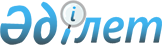 Түркістан облыстық мәслихатының 2021 жылғы 10 желтоқсандағы № 13/122-VІI "2022-2024 жылдарға арналған облыстық бюджет туралы" шешіміне өзгерістер енгізу туралыТүркістан облыстық мәслихатының 2022 жылғы 29 наурыздағы № 14/166-VIІ шешімі. Қазақстан Республикасының Әділет министрлігінде 2022 жылғы 30 наурызда № 27293 болып тiркелдi
      Түркістан облыстық мәслихаты ШЕШТІ:
      1. Түркістан облыстық мәслихатының "2022-2024 жылдарға арналған облыстық бюджет туралы" 2021 жылғы 10 желтоқсандағы № 13/122-VІI (нормативтік құқықтық актілерді мемлекеттік тіркеу тізілімінде № 25905 болып тіркелген) шешіміне мынадай өзгерістер енгізілсін:
      көрсетілген шешімнің 1-тармағы жаңа редакцияда жазылсын:
      "1. Түркістан облысының 2022-2024 жылдарға арналған облыстық бюджеті тиісінше 1, 2 және 3-қосымшаларға сәйкес, оның ішінде 2022 жылға мынадай көлемде бекiтiлсiн:
      1) кiрiстер – 1 030 898 003 мың теңге, оның iшiнде:
      салықтық түсiмдер – 31 383 940 мың теңге;
      салықтық емес түсiмдер – 3 573 221 мың теңге;
      негізгі капиталды сатудан түсетін түсімдер – 5 323 мың теңге;
      трансферттер түсiмi – 995 935 519 мың теңге;
      2) шығындар – 1 067 419 687 мың теңге;
      3) таза бюджеттiк кредиттеу – - 35 818 523 мың теңге, оның ішінде:
      бюджеттік кредиттер – 3 487 447 мың теңге;
      бюджеттік кредиттерді өтеу – 39 305 970 мың теңге;
      4) қаржы активтерімен операциялар бойынша сальдо – 0 мың теңге, оның ішінде:
      қаржы активтерін сатып алу – 0 мың теңге;
      5) бюджет тапшылығы – - 703 161 мың теңге;
      6) бюджет тапшылығын қаржыландыру – 703 161 мың теңге.";
      көрсетілген шешімнің 1, 2, 3-қосымшалары осы шешімінің 1, 2, 3-қосымшаларына сәйкес жаңа редакцияда жазылсын.
      2. Осы шешім 2022 жылдың 1 қаңтарынан бастап қолданысқа енгізіледі. 2022 жылға арналған облыстық бюджет 2023 жылға арналған облыстық бюджет  2024 жылға арналған облыстық бюджет 
					© 2012. Қазақстан Республикасы Әділет министрлігінің «Қазақстан Республикасының Заңнама және құқықтық ақпарат институты» ШЖҚ РМК
				
      Түркістан облыстық мәслихатының хатшысы

К. Балабиев
Түркістан облыстық
мәслихаты 2022 жылғы
29 наурыздағы № 14/166-VII
Шешімге 1-қосымшаТүркістан облыстық
мәслихатының 2021 жылғы
10 желтоқсандағы № 13/122-VIІ
шешіміне 1-қосымша
Санаты
Санаты
Атауы
Сомасы, мың теңге
Сыныбы
Сыныбы
Сомасы, мың теңге
Кіші сыныбы
Кіші сыныбы
Сомасы, мың теңге
1
1
1
1
2
3
І. Кірістер
1 030 898 003
Салықтық түсімдер
31 383 940
1
Салықтық түсімдер
31 383 940
01
Табыс салығы
17 806 363
1
Корпоративтік табыс салығы
2 126 434
2
Жеке табыс салығы
15 679 929
03
Әлеуметтiк салық
12 619 394
1
Әлеуметтік салық
12 619 394
05
Тауарларға, жұмыстарға және қызметтерге салынатын iшкi салықтар
958 183
3
Табиғи және басқа да ресурстарды пайдаланғаны үшiн түсетiн түсiмдер
905 910
4
Кәсiпкерлiк және кәсiби қызметтi жүргiзгенi үшiн алынатын алымдар
52 273
Салықтық емес түсiмдер
3 573 221
2
Салықтық емес түсiмдер
3 573 221
01
Мемлекеттік меншіктен түсетін кірістер
2 223 221
1
Мемлекеттік кәсіпорындардың таза кірісі бөлігінің түсімдері
6 753
3
Мемлекет меншігіндегі акциялардың мемлекеттік пакеттеріне дивидендтер
9 507
5
Мемлекет меншігіндегі мүлікті жалға беруден түсетін кірістер
28 651
7
Мемлекеттік бюджеттен берілген кредиттер бойынша сыйақылар
2 178 310
06
Басқа да салықтық емес түсiмдер
1 350 000
1
Басқа да салықтық емес түсiмдер
1 350 000
Негізгі капиталды сатудан түсетін түсімдер
5 323
3
Негізгі капиталды сатудан түсетін түсімдер
5 323
01
Мемлекеттік мекемелерге бекітілген мемлекеттік мүлікті сату
5 323
1
Мемлекеттік мекемелерге бекітілген мемлекеттік мүлікті сату
5 323
Трансферттердің түсімдері
995 935 519
4
Трансферттердің түсімдері
995 935 519
01
Төмен тұрған мемлекеттiк басқару органдарынан трансферттер
229 096 847
2
Аудандық (облыстық маңызы бар қалалардың) бюджеттерден трансферттер
229 096 847
02
Мемлекеттiк басқарудың жоғары тұрған органдарынан түсетiн трансферттер
766 838 672
1
Республикалық бюджеттен түсетiн трансферттер
766 838 672
Функционалдық топ Атауы
Функционалдық топ Атауы
Функционалдық топ Атауы
Функционалдық топ Атауы
Функционалдық топ Атауы
Сомасы, мың теңге
Кіші функция 
Кіші функция 
Кіші функция 
Кіші функция 
Сомасы, мың теңге
Бюджеттік бағдарламалардың әкiмшiсi
Бюджеттік бағдарламалардың әкiмшiсi
Бюджеттік бағдарламалардың әкiмшiсi
Сомасы, мың теңге
Бағдарлама
Бағдарлама
Сомасы, мың теңге
1
1
1
1
2
3
II. Шығындар
1 067 419 687
01
Жалпы сипаттағы мемлекеттiк қызметтер
8 494 636
1
Мемлекеттiк басқарудың жалпы функцияларын орындайтын өкiлдi, атқарушы және басқа органдар
4 322 890
110
Облыс мәслихатының аппараты
104 634
001
Облыс мәслихатының қызметін қамтамасыз ету жөніндегі қызметтер
104 634
120
Облыс әкімінің аппараты
3 527 067
001
Облыс әкімінің қызметін қамтамасыз ету жөніндегі қызметтер
2 986 155
007
Ведомстволық бағыныстағы мемлекеттік мекемелер мен ұйымдардың күрделі шығыстары
133 647
009
Аудандық маңызы бар қалалардың, ауылдардың, кенттердің, ауылдық округтердің әкімдерін сайлауды қамтамасыз ету және өткізу
271 306
113
Төменгі тұрған бюджеттерге берілетін нысаналы ағымдағы трансферттер
135 959
282
Облыстың тексеру комиссиясы
490 806
001
Облыстың тексеру комиссиясының қызметін қамтамасыз ету жөніндегі қызметтер
490 806
752
Облыстың қоғамдық даму басқармасы
200 383
075
Облыс Қазақстан халқы Ассамблеясының қызметін қамтамасыз ету
200 383
2
Қаржылық қызмет
2 540 188
718
Облыстың мемлекеттік сатып алу басқармасы
143 557
001
Жергілікті деңгейде мемлекеттік сатып алуды басқару саласындағы мемлекеттік саясатты іске асыру жөніндегі қызметтер
143 557
751
Облыстың қаржы және мемлекеттік активтер басқармасы
2 396 631
001
Жергілікті бюджетті атқару және коммуналдық меншікті басқару саласындағы мемлекеттік саясатты іске асыру жөніндегі қызметтер
235 041
009
Жекешелендіру, коммуналдық меншікті басқару, жекешелендіруден кейінгі қызмет және осыған байланысты дауларды реттеу
2 308
113
Төменгі тұрған бюджеттерге берілетін нысаналы ағымдағы трансферттер
2 159 282
5
Жоспарлау және статистикалық қызмет
369 783
750
Облыстың стратегия және экономикалық даму басқармасы
369 783
001
Экономикалық саясатты, мемлекеттік жоспарлау жүйесін қалыптастыру мен дамыту саласындағы мемлекеттік саясатты іске асыру жөніндегі қызметтер
369 783
9
Жалпы сипаттағы өзге де мемлекеттiк қызметтер
1 261 775
269
Облыстың дін істері басқармасы
277 632
001
Жергілікті деңгейде дін істер саласындағы мемлекеттік саясатты іске асыру жөніндегі қызметтер
177 343
005
Өңірде діни ахуалды зерделеу және талдау
100 289
271
Облыстың құрылыс басқармасы
984 143
061
Мемлекеттік органдардың объектілерін дамыту
984 143
02
Қорғаныс
638 822
1
Әскери мұқтаждар
196 536
120
Облыс әкімінің аппараты
196 536
010
Жалпыға бірдей әскери міндетті атқару шеңберіндегі іс-шаралар
86 659
011
Аумақтық қорғанысты даярлау және облыс ауқымдағы аумақтық қорғаныс
109 877
2
Төтенше жағдайлар жөнiндегi жұмыстарды ұйымдастыру
442 286
120
Облыс әкімінің аппараты
125 965
012
Облыстық ауқымдағы жұмылдыру дайындығы және жұмылдыру
125 965
287
Облыстық бюджеттен қаржыландырылатын табиғи және техногендік сипаттағы төтенше жағдайлар, азаматтық қорғаныс саласындағы уәкілетті органдардың аумақтық органы
316 321
002
Аумақтық органның және ведомстволық бағынысты мемлекеттік мекемелерінің күрделі шығыстары
268 000
004
Облыс ауқымдағы төтенше жағдайлардың алдын алу және оларды жою
48 321
03
Қоғамдық тәртіп, қауіпсіздік, құқықтық, сот, қылмыстық-атқару қызметі
14 127 440
1
Құқық қорғау қызметi
14 127 440
252
Облыстық бюджеттен қаржыландырылатын атқарушы ішкі істер органы
10 205 080
001
Облыс аумағында қоғамдық тәртіптті және қауіпсіздікті сақтауды қамтамасыз ету саласындағы мемлекеттік саясатты іске асыру жөніндегі қызметтер
10 025 102
003
Қоғамдық тәртіпті қорғауға қатысатын азаматтарды көтермелеу
3 063
006
Мемлекеттік органның күрделі шығыстары
176 915
271
Облыстың құрылыс басқармасы
3 922 360
003
Ішкі істер органдарының объектілерін дамыту
3 922 360
04
Бiлiм беру
428 913 551
1
Бастауыш, негізгі орта және жалпы орта білім беру
67 904 774
753
Облыстың адами әлеуетті дамыту басқармасы
67 904 774
200
Мектепке дейінгі тәрбие мен оқыту ұйымдарының қызметін қамтамасыз ету және оларда медициналық қызмет көрсетуді ұйымдастыру
727 381
202
Мектепке дейінгі білім беру ұйымдарында мемлекеттік білім беру тапсырысын іске асыруға
67 177 393
2
Бастауыш, негізгі орта және жалпы орта білім беру
322 935 741
271
Облыстың құрылыс басқармасы
18 449 511
069
Қосымша білім беру объектілерін салу және реконструкциялау
10 000
086
Бастауыш, негізгі орта және жалпы орта білім беру объектілерін салу және реконструкциялау
18 439 511
285
Облыстың дене шынықтыру және спорт басқармасы
11 119 482
006
Балалар мен жасөспірімдерге спорт бойынша қосымша білім беру
10 395 020
007
Мамандандырылған бiлiм беру ұйымдарында спорттағы дарынды балаларға жалпы бiлiм беру
724 462
753
Облыстың адами әлеуетті дамыту басқармасы
293 366 748
003
Арнайы білім беретін оқу бағдарламалары бойынша жалпы білім беру
3 837 282
006
Мамандандырылған білім беру ұйымдарында дарынды балаларға жалпы білім беру
4 711 482
055
Балалар мен жасөспірімдерге қосымша білім беру
4 726 344
082
Мемлекеттік бастауыш, негізгі және жалпы орта білім беру ұйымдарында жалпы білім беру
222 074 832
203
Мемлекеттік орта білім беру ұйымдарында жан басына шаққандағы қаржыландыруды іске асыруға
58 016 808
4
Техникалық және кәсіптік, орта білімнен кейінгі білім беру
25 812 742
753
Облыстың адами әлеуетті дамыту басқармасы
24 653 468
024
Техникалық және кәсіптік білім беру ұйымдарында мамандар даярлау
24 176 783
089
Кәсіптік оқытуды ұйымдастыру
476 685
754
Облыстың қоғамдық денсаулық басқармасы
1 159 274
043
Техникалық және кәсіптік, орта білімнен кейінгі білім беру ұйымдарында мамандар даярлау
1 130 965
044
Техникалық және кәсіптік, орта білімнен кейінгі білім беру бағдарламалары бойынша оқитындарға әлеуметтік қолдау көрсету
28 309
5
Мамандарды қайта даярлау және біліктіліктерін арттыру
1 455 384
753
Облыстың адами әлеуетті дамыту басқармасы
1 292 308
052
Нәтижелі жұмыспен қамтуды және жаппай кәсіпкерлікті дамытудың 2017 – 2021 жылдарға арналған "Еңбек" мемлекеттік бағдарламасы шеңберінде кадрлардың біліктілігін арттыру, даярлау және қайта даярлау
1 292 308
754
Облыстың қоғамдық денсаулық басқармасы
163 076
005
Кадрлардың біліктілігін арттыру және оларды қайта даярлау
163 076
6
Жоғары және жоғары оқу орнынан кейін бiлiм беру
1 217 587
753
Облыстың адами әлеуетті дамыту басқармасы
1 217 587
057
Жоғары, жоғары оқу орнынан кейінгі білімі бар мамандар даярлау және білім алушыларға әлеуметтік қолдау көрсету
1 217 587
9
Бiлiм беру саласындағы өзге де қызметтер
9 587 323
753
Облыстың адами әлеуетті дамыту басқармасы
9 587 323
001
Жергілікті деңгейде адами әлеуетті дамыту саласындағы мемлекеттік саясатты іске асыру жөніндегі қызметтер
810 688
005
Мемлекеттік білім беру ұйымдар үшін оқулықтар мен оқу-әдiстемелiк кешендерді сатып алу және жеткізу
5 048 738
007
Облыстық, аудандық (қалалық) ауқымдардағы мектеп олимпиадаларын, мектептен тыс іс-шараларды және конкурстар өткізу 
275 664
011
Балалар мен жасөспірімдердің психикалық денсаулығын зерттеу және халыққа психологиялық-медициналық-педагогикалық консультациялық көмек көрсету
1 449 522
019
Мемлекеттік білім беру мекемелеріне жұмыстағы жоғары көрсеткіштері үшін гранттар беру
34 000
029
Білім беру жүйесін әдістемелік және қаржылық сүйемелдеу
335 619
067
Ведомстволық бағыныстағы мемлекеттік мекемелер мен ұйымдардың күрделі шығыстары
982 190
080
Нұрсұлтан Назарбаев Қорының "EL UMITI" таланттарын анықтау және қолдау бастамасын іске асыру
168 456
086
Жетім баланы (жетім балаларды) және ата-анасының қамқорлығынсыз қалған баланы (балаларды) асырап алғаны үшін Қазақстан азаматтарына біржолғы ақша қаражатын төлеуге арналған төлемдер
8 271
087
Жетім баланы (жетім балаларды) және ата-аналарының қамқорынсыз қалған баланы (балаларды) күтіп-ұстауға қамқоршыларға (қорғаншыларға) ай сайынға ақшалай қаражат төлемі
474 175
05
Денсаулық сақтау
18 132 547
2
Халықтың денсаулығын қорғау
4 938 189
271
Облыстың құрылыс басқармасы
1 637 758
038
Деңсаулық сақтау объектілерін салу және реконструкциялау
1 637 758
754
Облыстың қоғамдық денсаулық басқармасы
3 300 431
007
Салауатты өмір салтын насихаттау
49 319
015
Қаржы лизингі шарттарында сатып алынған санитариялық көлік және сервистік қызмет көрсетуді талап ететін медициналық бұйымдар бойынша лизинг төлемдерін өтеу
1 444 830
041
Облыстардың жергілікті өкілдік органдарының шешімі бойынша тегін медициналық көмектің кепілдік берілген көлемімен қосымша қамтамасыз ету
1 806 023
042
Медициналық ұйымның сот шешімі негізінде жүзеге асырылатын жыныстық құмарлықты төмендетуге арналған іс-шараларды жүргізу
259
3
Мамандандырылған медициналық көмек
5 185 793
754
Облыстың қоғамдық денсаулық басқармасы
5 185 793
027
Халыққа иммундық профилактика жүргізу үшін вакциналарды және басқа медициналық иммундық биологиялық препараттарды орталықтандырылған сатып алу және сақтау
5 185 793
5
Медициналық көмектiң басқа түрлерi
75 015
754
Облыстың қоғамдық денсаулық басқармасы
75 015
029
Облыстық арнайы медициналық жабдықтау базалары
75 015
9
Денсаулық сақтау саласындағы өзге де қызметтер
7 933 550
754
Облыстың қоғамдық денсаулық басқармасы
7 933 550
001
Жергілікті деңгейде қоғамдық денсаулық сақтау саласындағы мемлекеттік саясатты іске асыру жөніндегі қызметтер
276 783
004
Медициналық денсаулық сақтау ұйымдарының күрделі шығыстары
7 370 012
008
Қазақстан Республикасында ЖИТС профилактикасы және оған қарсы күрес жөніндегі іс-шараларды іске асыру
56 313
016
Азаматтарды елді мекеннен тыс жерлерде емделу үшін тегін және жеңілдетілген жол жүрумен қамтамасыз ету
65 975
018
Денсаулық сақтау саласындағы ақпараттық талдамалық қызметтер
45 683
023
Медициналық және фармацевтикалық қызметкерлерді әлеуметтік қолдау
118 784
06
Әлеуметтiк көмек және әлеуметтiк қамсыздандыру
38 140 251
1
Әлеуметтiк қамсыздандыру
5 323 202
256
Облыстың жұмыспен қамтуды үйлестіру және әлеуметтік бағдарламалар басқармасы
3 141 853
002
Жалпы үлгідегі медициналық-әлеуметтік мекемелерде (ұйымдарда), арнаулы әлеуметтік қызметтер көрсету орталықтарында, әлеуметтік қызмет көрсету орталықтарында қарттар мен мүгедектерге арнаулы әлеуметтік қызметтер көрсету
611 447
012
Тірек-қозғалу аппаратының қызметі бұзылған балаларға арналған мемлекеттік медициналық-әлеуметтік мекемелерде (ұйымдарда), арнаулы әлеуметтік қызметтер көрсету орталықтарында, әлеуметтік қызмет көрсету орталықтарында мүгедек балалар үшін арнаулы әлеуметтік қызметтер көрсету
375 048
013
Психоневрологиялық медициналық-әлеуметтік мекемелерде (ұйымдарда), арнаулы әлеуметтік қызметтер көрсету орталықтарында, әлеуметтік қызмет көрсету орталықтарында психоневрологиялық аурулармен ауыратын мүгедектер үшін арнаулы әлеуметтік қызметтер көрсету
1 179 697
014
Оңалту орталықтарында қарттарға, мүгедектерге, оның ішінде мүгедек балаларға арнаулы әлеуметтік қызметтер көрсету
975 661
271
Облыстың құрылыс басқармасы
1 172 378
039
Әлеуметтік қамтамасыз ету объектілерін салу және реконструкциялау
1 172 378
753
Облыстың адами әлеуетті дамыту басқармасы
1 008 971
015
Жетiм балаларды, ата-анасының қамқорлығынсыз қалған балаларды әлеуметтік қамсыздандыру
803 591
016
Тәрбиелейтін мекемелердегі балалардың құқықтары мен мүдделерін қорғауды қамтамсыз ету
105 754
092
Патронат тәрбиешілерге берілген баланы (балаларды) асырап бағу
99 626
9
Әлеуметтiк көмек және әлеуметтiк қамтамасыз ету салаларындағы өзге де қызметтер
32 817 049
256
Облыстың жұмыспен қамтуды үйлестіру және әлеуметтік бағдарламалар басқармасы
32 681 153
001
Жергілікті деңгейде жұмыспен қамтуды қамтамасыз ету және халық үшін әлеуметтік бағдарламаларды іске асыру саласында мемлекеттік саясатты іске асыру жөніндегі қызметтер
230 101
018
Үкіметтік емес ұйымдарда мемлекеттік әлеуметтік тапсырысты орналастыру
247 382
044
Жергілікті деңгейде көші-қон іс-шараларын іске асыру
28 159
053
Кохлеарлық импланттарға дәлдеп сөйлеу процессорларын ауыстыру және келтіру бойынша қызмет көрсету
144 060
113
Төменгі тұрған бюджеттерге берілетін нысаналы ағымдағы трансферттер
32 031 451
270
Облыстың еңбек инспекциясы бойынша басқармасы
110 591
001
Жергілікті деңгейде еңбек қатынасын реттеу саласындағы мемлекеттік саясатты іске асыру жөніндегі қызметтер
110 591
752
Облыстың қоғамдық даму басқармасы
25 305
050
Қазақстан Республикасында мүгедектердің құқықтарын қамтамасыз етуге және өмір сүру сапасын жақсарту
25 305
07
Тұрғын үй-коммуналдық шаруашылық
90 902 348
1
Тұрғын үй шаруашылығы
31 001 882
271
Облыстың құрылыс басқармасы
31 001 882
012
Коммуналдық тұрғын үй қорының тұрғын үйін жобалау және (немесе) салу, реконструкциялау
23 423 383
013
Инженерлік-коммуникациялық инфрақұрылымды жобалау, дамыту және (немесе) жайластыру
7 578 499
2
Коммуналдық шаруашылық
59 900 466
279
Облыстың энергетика және тұрғын үй-коммуналдық шаруашылық басқармасы
59 900 466
001
Жергілікті деңгейде энергетика және тұрғын үй-коммуналдық шаруашылық саласындағы мемлекеттік саясатты іске асыру жөніндегі қызметтер
256 834
032
Ауыз сумен жабдықтаудың баламасыз көздерi болып табылатын сумен жабдықтаудың аса маңызды топтық және жергілікті жүйелерiнен ауыз су беру жөніндегі қызметтердің құнын субсидиялау
3 262 451
113
Төменгі тұрған бюджеттерге берілетін нысаналы ағымдағы трансферттер
15 576 083
114
Төменгі тұрған бюджеттерге берілетін нысаналы даму трансферттері
40 805 098
08
Мәдениет, спорт, туризм және ақпараттық кеңістiк
30 891 456
1
Мәдениет саласындағы қызмет
5 526 754
262
Облыстың мәдениет басқармасы
5 526 754
001
Жергiлiктi деңгейде мәдениет саласындағы мемлекеттік саясатты іске асыру жөніндегі қызметтер
120 491
003
Мәдени-демалыс жұмысын қолдау
630 714
005
Тарихи-мәдени мұраны сақтауды және оған қолжетімділікті қамтамасыз ету
935 712
006
Мемлекеттiк тiлдi және Қазақстан халқының басқа да тiлдерін дамыту
10 883
007
Театр және музыка өнерін қолдау
2 860 598
032
Ведомстволық бағыныстағы мемлекеттік мекемелер мен ұйымдардың күрделі шығыстары
241 633
113
Төменгі тұрған бюджеттерге берілетін нысаналы ағымдағы трансферттер
726 723
2
Спорт
16 432 054
271
Облыстың құрылыс басқармасы
10 296 632
017
Cпорт объектілерін дамыту
10 296 632
285
Облыстың дене шынықтыру және спорт басқармасы
6 135 422
001
Жергілікті деңгейде дене шынықтыру және спорт саласында мемлекеттік саясатты іске асыру жөніндегі қызметтер
102 304
002
Облыстық деңгейде спорт жарыстарын өткізу
172 128
003
Әр түрлі спорт түрлері бойынша облыстың құрама командаларының мүшелерін дайындау және республикалық және халықаралық спорт жарыстарына қатысуы
5 745 938
032
Ведомстволық бағыныстағы мемлекеттік мекемелер мен ұйымдардың күрделі шығыстары
115 052
3
Ақпараттық кеңiстiк
5 547 559
262
Облыстың мәдениет басқармасы
382 659
008
Облыстық кітапханалардың жұмыс істеуін қамтамасыз ету
382 659
752
Облыстың қоғамдық даму басқармасы
1 697 596
009
Мемлекеттік ақпараттық саясат жүргізу жөніндегі қызметтер
1 697 596
755
Облыстың цифрландыру, мемлекеттік қызметтер көрсету және архивтер басқармасы
3 467 304
001
Жергілікті деңгейде ақпараттандыру, мемлекеттік қызметтер көрсету, архив ісін басқару жөніндегі мемлекеттік саясатты іске асыру жөніндегі қызметтер
2 842 061
003
Архив қорының сақталуын қамтамасыз ету
625 243
4
Туризм
2 537 091
271
Облыстың құрылыс басқармасы
2 000 000
089
Туризм объектілерін дамыту
2 000 000
284
Облыстың туризм басқармасы
537 091
001
Жергілікті деңгейде туризм саласында мемлекеттік саясатты іске асыру жөніндегі қызметтер
492 154
004
Туристік қызметті реттеу
44 937
9
Мәдениет, спорт, туризм және ақпараттық кеңiстiктi ұйымдастыру жөнiндегi өзге де қызметтер
847 998
752
Облыстың қоғамдық даму басқармасы
847 998
001
Жергілікті деңгейде қоғамдық даму саласында мемлекеттік саясатты іске асыру жөніндегі қызметтер
601 891
006
Жастар саясаты саласында іс-шараларды іске асыру
246 107
09
Отын-энергетика кешенi және жер қойнауын пайдалану
8 092 599
1
Отын және энергетика
8 092 599
279
Облыстың энергетика және тұрғын үй-коммуналдық шаруашылық басқармасы
8 092 599
007
Жылу-энергетикалық жүйені дамыту
6 788 331
081
Елді мекендерді шаруашылық-ауыз сумен жабдықтау үшін жерасты суларына іздестіру-барлау жұмыстарын ұйымдастыру және жүргізу
1 304 268
10
Ауыл, су, орман, балық шаруашылығы, ерекше қорғалатын табиғи аумақтар, қоршаған ортаны және жануарлар дүниесін қорғау, жер қатынастары
47 321 458
1
Ауыл шаруашылығы
35 765 168
255
Облыстың ауыл шаруашылығы басқармасы
35 765 168
001
Жергілікті деңгейде ауыл шаруашылығы саласындағы мемлекеттік саясатты іске асыру жөніндегі қызметтер
385 828
002
Тұқым шаруашылығын дамытуды субсидиялау
600 000
003
Мемлекеттік органның күрделі шығыстары
6 500
008
Cаны зиян тигізудің экономикалық шегінен жоғары зиянды және аса қауіпті зиянды организмдерге, карантинді объектілерге қарсы өңдеулер жүргізуге арналған пестицидтердің, биоагенттердiң (энтомофагтардың) құнын субсидиялау
521 410
010
Жеке және заңды тұлғаларға жеміс дақылдарының бактериялық күйігін жұқтырған жойылған жеміс-жидек дақылдарын отырғызу мен өсіру шығындарын өтеу
552
011
Мал қорымдарын (биотермиялық шұңқырларды) салуды, реконструкциялауды ұйымдастыру және оларды күтіп-ұстауды қамтамасыз ету
18 296
012
Ауру жануарларды санитариялық союды ұйымдастыру
18 759
013
Қаңғыбас иттер мен мысықтарды аулауды және жоюды ұйымдастыру
107 296
014
Ауыл шаруашылығы тауарларын өндірушілерге су жеткізу бойынша көрсетілетін қызметтердің құнын субсидиялау
20 000
028
Уақытша сақтау пунктына ветеринариялық препараттарды тасымалдау бойынша қызметтер
42 000
029
Ауыл шаруашылық дақылдарының зиянды организмдеріне қарсы күрес жөніндегі іс- шаралар
30 000
030
Жануарлардың энзоотиялық ауруларының профилактикасы мен диагностикасына арналған ветеринариялық препараттарды, олардың профилактикасы мен диагностикасы жөніндегі қызметтерді орталықтандырып сатып алу, оларды сақтауды және аудандардың (облыстық маңызы бар қалалардың) жергілікті атқарушы органдарына тасымалдауды (жеткізуді) ұйымдастыру
560 000
036
Жануарлардың саулығы мен адамның денсаулығына қауіп төндіретін, алып қоймай залалсыздандырылған (зарарсыздандырылған) және қайта өңделген жануарлардың, жануарлардан алынатын өнім мен шикізаттың құнын иелеріне өтеу
30 000
039
Жануарлардың энзоотиялық ауруларының профилактикасы мен диагностикасы бойынша ветеринариялық іс-шаралар жүргізу
436 966
045
Тұқымдық және көшет отырғызылатын материалдың сорттық және себу сапаларын анықтау
25 000
047
Тыңайтқыштар (органикалықтарды қоспағанда) құнын субсидиялау
4 500 000
049
Ауыл шаруашылығы жануарларын сәйкестендіру жөніндегі іс-шараларды өткізу
22 732
050
Инвестициялар салынған жағдайда агроөнеркәсіптік кешен субъектісі көтерген шығыстардың бөліктерін өтеу
8 872 865
051
Агроөнеркәсіптік кешен субъектілерінің қарыздарын кепілдендіру мен сақтандыру шеңберінде субсидиялау
2 141 500
053
Мал шаруашылығы өнімдерінің өнімділігін және сапасын арттыруды, асыл тұқымды мал шаруашылығын дамытуды субсидиялау
9 374 764
056
Ауыл шаруашылығы малын, техниканы және технологиялық жабдықты сатып алуға кредит беру, сондай-ақ лизинг кезінде сыйақы мөлшерлемесін субсидиялау
4 570 700
057
Мал шаруашылығы саласында терең қайта өңдеуден өткізілетін өнімдерді өндіру үшін ауыл шаруашылығы өнімін сатып алуға жұмсайтын өңдеуші кәсіпорындардың шығындарын субсидиялау
800 000
070
Эпизоотияға қарсы іс-шаралар жүргізу
2 500 000
113
Төменгі тұрған бюджеттерге берілетін нысаналы ағымдағы трансферттер
180 000
2
Су шаруашылығы
5 897 540
254
Облыстың табиғи ресурстар және табиғат пайдалануды реттеу басқармасы
72 818
002
Су қорғау аймақтары мен су объектiлерi белдеулерiн белгiлеу
72 818
255
Облыстың ауыл шаруашылығы басқармасы
5 824 722
068
Коммуналдық меншіктегі су шаруашылығы құрылыстарының жұмыс істеуін қамтамасыз ету
5 824 722
3
Орман шаруашылығы
3 677 752
254
Облыстың табиғи ресурстар және табиғат пайдалануды реттеу басқармасы
3 677 752
005
Ормандарды сақтау, қорғау, молайту және орман өсiру
3 677 752
4
Балық шаруашылығы
500 000
255
Облыстың ауыл шаруашылығы басқармасы
500 000
034
Тауарлық балық өсіру өнімділігі мен сапасын арттыруды субсидиялау
500 000
5
Қоршаған ортаны қорғау
941 962
254
Облыстың табиғи ресурстар және табиғат пайдалануды реттеу басқармасы
941 962
001
Жергілікті деңгейде қоршаған ортаны қорғау саласындағы мемлекеттік саясатты іске асыру жөніндегі қызметтер
154 157
008
Қоршаған ортаны қорғау бойынша іс-шаралар
4 172
010
Ерекше қорғалатын табиғи аумақтарды күтіп-ұстау және қорғау
783 633
6
Жер қатынастары
539 036
251
Облыстың жер қатынастары басқармасы
410 903
001
Облыс аумағында жер қатынастарын реттеу саласындағы мемлекеттік саясатты іске асыру жөніндегі қызметтер
104 999
113
Төменгі тұрған бюджеттерге берілетін нысаналы ағымдағы трансферттер
305 904
729
Облыстың жер инспекциясы басқармасы
128 133
001
Жергілікті деңгейде жердiң пайдаланылуы мен қорғалуын бақылау саласындағы мемлекеттік саясатты іске асыру жөніндегі қызметтер
128 133
11
Өнеркәсіп, сәулет, қала құрылысы және құрылыс қызметі
11 080 641
2
Сәулет, қала құрылысы және құрылыс қызметі
11 080 641
271
Облыстың құрылыс басқармасы
10 619 686
001
Жергілікті деңгейде құрлыс саласындағы мемлекеттік саясатты іске асыру жөніндегі қызметтер
221 507
114
Төменгі тұрған бюджеттерге берілетін нысаналы даму трансферттері
10 398 179
272
Облыстың сәулет және қала құрылысы басқармасы
306 337
001
Жергілікті деңгейде сәулет және қала құрылысы саласындағы мемлекеттік саясатты іске асыру жөніндегі қызметтер
164 350
113
Төменгі тұрған бюджеттерге берілетін нысаналы ағымдағы трансферттер
141 987
724
Облыстың мемлекеттік сәулет-құрылыс бақылауы басқармасы
154 618
001
Жергілікті деңгейде мемлекеттік сәулет-құрылыс бақылау саласындағы мемлекеттік саясатты іске асыру жөніндегі қызметтер
154 618
12
Көлiк және коммуникация
23 438 165
1
Автомобиль көлiгi
12 923 458
268
Облыстың жолаушылар көлігі және автомобиль жолдары басқармасы
12 923 458
002
Көлік инфрақұрылымын дамыту
3 254 749
003
Автомобиль жолдарының жұмыс істеуін қамтамасыз ету
9 668 709
9
Көлiк және коммуникациялар саласындағы өзге де қызметтер
10 514 707
268
Облыстың жолаушылар көлігі және автомобиль жолдары басқармасы
10 514 707
001
Жергілікті деңгейде көлік және коммуникация саласындағы мемлекеттік саясатты іске асыру жөніндегі қызметтер
141 215
005
Әлеуметтiк маңызы бар ауданаралық (қалааралық) қатынастар бойынша жолаушылар тасымалын субсидиялау
287 244
113
Төменгі тұрған бюджеттерге берілетін нысаналы ағымдағы трансферттер
8 804 050
114
Төменгі тұрған бюджеттерге берілетін нысаналы даму трансферттері
1 282 198
13
Басқалар
67 990 643
3
Кәсiпкерлiк қызметтi қолдау және бәсекелестікті қорғау
4 439 437
254
Облыстың табиғи ресурстар және табиғат пайдалануды реттеу басқармасы
157 500
104
Инвестициялық салымдар кезінде балық шаруашылығы субъектісі шеккен шығыстардың бір бөлігін өтеу
157 500
278
Облыстың кәсіпкерлік және сауда басқармасы
2 281 937
004
"Бизнестің жол картасы-2025" бизнесті қолдау мен дамытудың мемлекеттік бағдарламасы шеңберінде жеке кәсіпкерлікті қолдау
69 267
006
"Бизнестің жол картасы-2025" бизнесті қолдау мен дамытудың мемлекеттік бағдарламасы шеңберінде кредиттер бойынша пайыздық мөлшерлемені субсидиялау
1 533 000
007
"Бизнестің жол картасы-2025" бизнесті қолдау мен дамытудың мемлекеттік бағдарламасы шеңберінде шағын және орта бизнеске кредиттерді ішінара кепілдендіру
500 000
008
Кәсіпкерлік қызметті қолдау
131 670
082
"Бизнестің жол картасы-2025" бизнесті қолдау мен дамытудың мемлекеттік бағдарламасы шеңберінде жаңа бизнес-идеяларды іске асыру үшін жас кәсіпкерлерге мемлекеттік гранттар беру
48 000
279
Облыстың энергетика және тұрғын үй-коммуналдық шаруашылық басқармасы
2 000 000
024
"Бизнестің жол картасы-2025" бизнесті қолдау мен дамытудың мемлекеттік бағдарламасы шеңберінде индустриялық инфрақұрылымды дамыту
2 000 000
9
Басқалар
63 551 206
256
Облыстың жұмыспен қамтуды үйлестіру және әлеуметтік бағдарламалар басқармасы
777 787
096
Мемлекеттік-жекешелік әріптестік жобалар бойынша мемлекеттік міндеттемелерді орындау
777 787
268
Облыстың жолаушылар көлігі және автомобиль жолдары басқармасы
41 838 866
096
Мемлекеттік-жекешелік әріптестік жобалар бойынша мемлекеттік міндеттемелерді орындау
41 838 866
271
Облыстың құрылыс басқармасы
7 210 033
078
Өңірлерді дамытудың 2025 жылға дейінгі мемлекеттік бағдарламасы шеңберінде инженерлік инфрақұрылымды дамыту
4 502 260
097
"Ауыл-Ел бесігі" жобасы шеңберінде ауылдық елді мекендердегі әлеуметтік және инженерлік инфрақұрылымдарды дамыту
2 707 773
278
Облыстың кәсіпкерлік және сауда басқармасы
98 910
001
Жергілікті деңгейде кәсіпкерлікті және сауданы дамыту саласындағы мемлекеттік саясатты іске асыру жөніндегі қызметтер
98 910
279
Облыстың энергетика және тұрғын үй-коммуналдық шаруашылық басқармасы
4 399 735
037
Өңірлерді дамытудың 2025 жылға дейінгі мемлекеттік бағдарламасы шеңберінде инженерлік инфрақұрылымды дамыту
4 000 000
096
Мемлекеттік-жекешелік әріптестік жобалар бойынша мемлекеттік міндеттемелерді орындау 
399 735
285
Облыстың дене шынықтыру және спорт басқармасы
1 367 199
096
Мемлекеттік-жекешелік әріптестік жобалар бойынша мемлекеттік міндеттемелерді орындау
1 367 199
750
Облыстың стратегия және экономикалық даму басқармасы
600 000
003
Жергілікті бюджеттік инвестициялық жобалардың техникалық-экономикалық негіздемелерін және мемлекеттік-жекешелік әріптестік жобалардың, оның ішінде концессиялық жобалардың конкурстық құжаттамаларын әзірлеу немесе түзету, сондай-ақ қажетті сараптамаларын жүргізу, мемлекеттік-жекешелік әріптестік жобаларды, оның ішінде концессиялық жобаларды консультациялық сүйемелдеу
600 000
751
Облыстың қаржы және мемлекеттік активтер басқармасы
450 000
012
Облыстық жергілікті атқарушы органының резервi
450 000
753
Облыстың адами әлеуетті дамыту басқармасы
4 734 555
030
"Ауыл-Ел бесігі" жобасы шеңберінде ауылдық елді мекендердегі әлеуметтік және инженерлік инфрақұрылым бойынша іс-шараларды іске асыру
1 844 249
096
Мемлекеттік-жекешелік әріптестік жобалар бойынша мемлекеттік міндеттемелерді орындау
2 890 306
754
Облыстың қоғамдық денсаулық басқармасы
481 277
096
Мемлекеттік-жекешелік әріптестік жобалар бойынша мемлекеттік міндеттемелерді орындау
481 277
755
Облыстың цифрландыру, мемлекеттік қызметтер көрсету және архивтер басқармасы
1 219 146
096
Мемлекеттік-жекешелік әріптестік жобалары бойынша мемлекеттік міндеттемелерді орындау
1 219 146
756
Облыстың инвестиция және экспорт басқармасы
373 698
001
Жергілікті деңгейде инвестиция және экспорт қызметін дамыту саласындағы мемлекеттік саясатты іске асыру жөніндегі қызметтер
133 698
004
Индустриялық-инновациялық қызметті мемлекеттік қолдау шеңберінде іс-шаралар іске асыру
240 000
14
Борышқа қызмет көрсету
6 492 818
1
Борышқа қызмет көрсету
6 492 818
751
Облыстың қаржы және мемлекеттік активтер басқармасы
6 492 818
004
Жергілікті атқарушы органдардың борышына қызмет көрсету
6 400 063
016
Жергілікті атқарушы органдардың республикалық бюджеттен қарыздар бойынша сыйақылар мен өзге де төлемдерді төлеу бойынша борышына қызмет көрсету
92 755
15
Трансферттер
272 762 312
1
Трансферттер
272 762 312
751
Облыстың қаржы және мемлекеттік активтер басқармасы
272 762 312
007
Субвенциялар
258 853 935
011
Пайдаланылмаған (толық пайдаланылмаған) нысаналы трансферттерді қайтару
608 011
024
Заңнаманы өзгертуге байланысты жоғары тұрған бюджеттің шығындарын өтеуге төменгі тұрған бюджеттен ағымдағы нысаналы трансферттер
10 000 000
026
Заңнаманың өзгеруіне байланысты жоғары тұрған бюджеттен төмен тұрған бюджеттерге өтемақыға берілетін ағымдағы нысаналы трансферттер
2 111 015
053
Қазақстан Республикасының Ұлттық қорынан берілетін нысаналы трансферт есебінен республикалық бюджеттен бөлінген пайдаланылмаған (түгел пайдаланылмаған) нысаналы трансферттердің сомасын қайтару
1 189 351
III. Таза бюджеттiк кредиттеу 
-35 818 523
Функционалдық топ Атауы
Функционалдық топ Атауы
Функционалдық топ Атауы
Функционалдық топ Атауы
Функционалдық топ Атауы
Сомасы, мың теңге
Кіші функция
Кіші функция
Кіші функция
Кіші функция
Сомасы, мың теңге
Бюджеттік бағдарламалардың әкiмшiсi
Бюджеттік бағдарламалардың әкiмшiсi
Бюджеттік бағдарламалардың әкiмшiсi
Сомасы, мың теңге
Бағдарлама
Бағдарлама
Сомасы, мың теңге
Бюджеттік кредиттер 
3 487 447
06
Әлеуметтiк көмек және әлеуметтiк қамсыздандыру
423 207
9
Әлеуметтiк көмек және әлеуметтiк қамтамасыз ету салаларындағы өзге де қызметтер
423 207
278
Облыстың кәсіпкерлік және сауда басқармасы
423 207
013
Нәтижелі жұмыспен қамтуды дамыту шеңберінде кәсіпкерлікті дамытуға жәрдемдесу үшін бюджеттік кредиттер беру
423 207
07
Тұрғын үй-коммуналдық шаруашылық
955 364
1
Тұрғын үй шаруашылығы
955 364
279
Облыстың энергетика және тұрғын үй-коммуналдық шаруашылық басқармасы
955 364
087
Аудандардың (облыстық маңызы бар қалалардың) бюджеттеріне кондоминиум объектілерінің ортақ мүлкіне күрделі жөндеу жүргізуге кредит беру
955 364
10
Ауыл, су, орман, балық шаруашылығы, ерекше қорғалатын табиғи аумақтар, қоршаған ортаны және жануарлар дүниесін қорғау, жер қатынастары
2 108 876
9
Ауыл, су, орман, балық шаруашылығы, қоршаған ортаны қорғау және жер қатынастары саласындағы басқа да қызметтер
2 108 876
750
Облыстың стратегия және экономикалық даму басқармасы
2 108 876
007
Мамандарды әлеуметтік қолдау шараларын іске асыру үшін жергілікті атқарушы органдарға берілетін бюджеттік кредиттер
2 108 876
Санаты
Санаты
Атауы
Сомасы, мың теңге
Сыныбы
Сыныбы
Сомасы, мың теңге
Кіші сыныбы
Кіші сыныбы
Сомасы, мың теңге
Бюджеттік кредиттерді өтеу
39 305 970
5
Бюджеттік кредиттерді өтеу
39 305 970
01
Бюджеттік кредиттерді өтеу
39 305 970
1
Мемлекеттік бюджеттен берілген бюджеттік кредиттерді өтеу
39 305 970
IV. Қаржы активтерімен операциялар бойынша сальдо 
0
Функционалдық топ Атауы
Функционалдық топ Атауы
Функционалдық топ Атауы
Функционалдық топ Атауы
Функционалдық топ Атауы
Сомасы, мың теңге
Кіші функция
Кіші функция
Кіші функция
Кіші функция
Сомасы, мың теңге
Бюджеттік бағдарламалардың әкiмшiсi
Бюджеттік бағдарламалардың әкiмшiсi
Бюджеттік бағдарламалардың әкiмшiсi
Сомасы, мың теңге
Бағдарлама
Бағдарлама
Сомасы, мың теңге
Қаржы активтерін сатып алу 
0
V. Бюджет тапшылығы (профициті)
-703 161
VI. Бюджет тапшылығын қаржыландыру (профицитін пайдалану)
703 161Түркістан облыстық
мәслихаты 2022 жылғы
29 наурыздағы № 14/166-VII
Шешімге 2-қосымшаТүркістан облыстық
мәслихатының 2021 жылғы
10 желтоқсандағы № 13/122-VIІ
шешіміне 2-қосымша
Санаты
Санаты
Атауы
Сомасы, мың теңге
Сыныбы
Сыныбы
Сомасы, мың теңге
Кіші сыныбы
Кіші сыныбы
Сомасы, мың теңге
1
1
1
1
2
3
І. Кірістер
695 833 805
Салықтық түсімдер
34 589 915
1
Салықтық түсімдер
34 589 915
01
Табыс салығы
19 745 223
1
Корпоративтік табыс салығы
4 792 260
2
Жеке табыс салығы
14 952 963
03
Әлеуметтiк салық
13 866 887
1
Әлеуметтік салық
13 866 887
05
Тауарларға, жұмыстарға және қызметтерге салынатын iшкi салықтар
977 805
3
Табиғи және басқа да ресурстарды пайдаланғаны үшiн түсетiн түсiмдер
938 853
4
Кәсiпкерлiк және кәсiби қызметтi жүргiзгенi үшiн алынатын алымдар
38 952
Салықтық емес түсiмдер
1 714 063
2
Салықтық емес түсiмдер
1 714 063
01
Мемлекеттік меншіктен түсетін кірістер
1 614 063
1
Мемлекеттік кәсіпорындардың таза кірісі бөлігінің түсімдері
44 429
3
Мемлекет меншігіндегі акциялардың мемлекеттік пакеттеріне дивидендтер
167 104
5
Мемлекет меншігіндегі мүлікті жалға беруден түсетін кірістер
12 540
7
Мемлекеттік бюджеттен берілген кредиттер бойынша сыйақылар
1 389 990
06
Басқа да салықтық емес түсiмдер
100 000
1
Басқа да салықтық емес түсiмдер
100 000
Негізгі капиталды сатудан түсетін түсімдер
5 323
3
Негізгі капиталды сатудан түсетін түсімдер
5 323
01
Мемлекеттік мекемелерге бекітілген мемлекеттік мүлікті сату
5 323
1
Мемлекеттік мекемелерге бекітілген мемлекеттік мүлікті сату
5 323
Трансферттердің түсімдері
659 524 504
4
Трансферттердің түсімдері
659 524 504
01
Төмен тұрған мемлекеттiк басқару органдарынан трансферттер
228 387 641
2
Аудандық (облыстық маңызы бар қалалардың) бюджеттерден трансферттер
228 387 641
02
Мемлекеттiк басқарудың жоғары тұрған органдарынан түсетiн трансферттер
431 136 863
1
Республикалық бюджеттен түсетiн трансферттер
431 136 863
Функционалдық топ Атауы
Функционалдық топ Атауы
Функционалдық топ Атауы
Функционалдық топ Атауы
Функционалдық топ Атауы
Сомасы, мың теңге
Кіші функция 
Кіші функция 
Кіші функция 
Кіші функция 
Сомасы, мың теңге
Бюджеттік бағдарламалардың әкiмшiсi
Бюджеттік бағдарламалардың әкiмшiсi
Бюджеттік бағдарламалардың әкiмшiсi
Сомасы, мың теңге
Бағдарлама
Бағдарлама
Сомасы, мың теңге
1
1
1
1
2
3
II. Шығындар
694 842 812
01
Жалпы сипаттағы мемлекеттiк қызметтер
3 128 675
1
Мемлекеттiк басқарудың жалпы функцияларын орындайтын өкiлдi, атқарушы және басқа органдар
2 442 295
110
Облыс мәслихатының аппараты
69 739
001
Облыс мәслихатының қызметін қамтамасыз ету жөніндегі қызметтер
69 739
120
Облыс әкімінің аппараты
1 828 056
001
Облыс әкімінің қызметін қамтамасыз ету жөніндегі қызметтер
1 828 056
282
Облыстың тексеру комиссиясы
365 438
001
Облыстың тексеру комиссиясының қызметін қамтамасыз ету жөніндегі қызметтер
365 438
752
Облыстың қоғамдық даму басқармасы
179 062
075
Облыс Қазақстан халқы Ассамблеясының қызметін қамтамасыз ету
179 062
2
Қаржылық қызмет
249 650
718
Облыстың мемлекеттік сатып алу басқармасы
84 935
001
Жергілікті деңгейде мемлекеттік сатып алуды басқару саласындағы мемлекеттік саясатты іске асыру жөніндегі қызметтер
84 935
751
Облыстың қаржы және мемлекеттік активтер басқармасы
164 715
001
Жергілікті бюджетті атқару және коммуналдық меншікті басқару саласындағы мемлекеттік саясатты іске асыру жөніндегі қызметтер
162 292
009
Жекешелендіру, коммуналдық меншікті басқару, жекешелендіруден кейінгі қызмет және осыған байланысты дауларды реттеу
2 423
5
Жоспарлау және статистикалық қызмет
209 157
750
Облыстың стратегия және экономикалық даму басқармасы
209 157
001
Экономикалық саясатты, мемлекеттік жоспарлау жүйесін қалыптастыру мен дамыту саласындағы мемлекеттік саясатты іске асыру жөніндегі қызметтер
209 157
9
Жалпы сипаттағы өзге де мемлекеттiк қызметтер
227 573
269
Облыстың дін істері басқармасы
227 573
001
Жергілікті деңгейде дін істер саласындағы мемлекеттік саясатты іске асыру жөніндегі қызметтер
139 091
005
Өңірде діни ахуалды зерделеу және талдау
88 482
02
Қорғаныс
364 753
1
Әскери мұқтаждар
193 461
120
Облыс әкімінің аппараты
193 461
010
Жалпыға бірдей әскери міндетті атқару шеңберіндегі іс-шаралар
80 291
011
Аумақтық қорғанысты даярлау және облыс ауқымдағы аумақтық қорғаныс
113 170
2
Төтенше жағдайлар жөнiндегi жұмыстарды ұйымдастыру
171 292
120
Облыс әкімінің аппараты
120 797
012
Облыстық ауқымдағы жұмылдыру дайындығы және жұмылдыру
120 797
287
Облыстық бюджеттен қаржыландырылатын табиғи және техногендік сипаттағы төтенше жағдайлар, азаматтық қорғаныс саласындағы уәкілетті органдардың аумақтық органы
50 495
004
Облыс ауқымдағы төтенше жағдайлардың алдын алу және оларды жою
50 495
03
Қоғамдық тәртіп, қауіпсіздік, құқықтық, сот, қылмыстық-атқару қызметі
8 655 407
1
Құқық қорғау қызметi
8 655 407
252
Облыстық бюджеттен қаржыландырылатын атқарушы ішкі істер органы
8 655 407
001
Облыс аумағында қоғамдық тәртіптті және қауіпсіздікті сақтауды қамтамасыз ету саласындағы мемлекеттік саясатты іске асыру жөніндегі қызметтер
8 652 206
003
Қоғамдық тәртіпті қорғауға қатысатын азаматтарды көтермелеу
3 201
04
Бiлiм беру
255 297 762
1
Бастауыш, негізгі орта және жалпы орта білім беру
43 945 996
753
Облыстың адами әлеуетті дамыту басқармасы
43 945 996
200
Мектепке дейінгі тәрбие мен оқыту ұйымдарының қызметін қамтамасыз ету және оларда медициналық қызмет көрсетуді ұйымдастыру
525 521
202
Мектепке дейінгі білім беру ұйымдарында мемлекеттік білім беру тапсырысын іске асыруға
43 420 475
2
Бастауыш, негізгі орта және жалпы орта білім беру
185 021 328
271
Облыстың құрылыс басқармасы
38 436 988
086
Бастауыш, негізгі орта және жалпы орта білім беру объектілерін салу және реконструкциялау
38 436 988
285
Облыстың дене шынықтыру және спорт басқармасы
7 568 234
006
Балалар мен жасөспірімдерге спорт бойынша қосымша білім беру
7 036 684
007
Мамандандырылған бiлiм беру ұйымдарында спорттағы дарынды балаларға жалпы бiлiм беру
531 550
753
Облыстың адами әлеуетті дамыту басқармасы
139 016 106
003
Арнайы білім беретін оқу бағдарламалары бойынша жалпы білім беру
2 288 915
006
Мамандандырылған білім беру ұйымдарында дарынды балаларға жалпы білім беру
2 734 144
055
Балалар мен жасөспірімдерге қосымша білім беру
2 867 644
082
Мемлекеттік бастауыш, негізгі және жалпы орта білім беру ұйымдарында жалпы білім беру
111 973 529
203
Мемлекеттік орта білім беру ұйымдарында жан басына шаққандағы қаржыландыруды іске асыруға
19 151 874
4
Техникалық және кәсіптік, орта білімнен кейінгі білім беру
15 496 153
753
Облыстың адами әлеуетті дамыту басқармасы
14 497 867
024
Техникалық және кәсіптік білім беру ұйымдарында мамандар даярлау
14 255 517
089
Кәсіптік оқытуды ұйымдастыру
242 350
754
Облыстың қоғамдық денсаулық басқармасы
998 286
043
Техникалық және кәсіптік, орта білімнен кейінгі білім беру ұйымдарында мамандар даярлау
968 561
044
Техникалық және кәсіптік, орта білімнен кейінгі білім беру бағдарламалары бойынша оқитындарға әлеуметтік қолдау көрсету
29 725
5
Мамандарды қайта даярлау және біліктіліктерін арттыру
3 209 045
753
Облыстың адами әлеуетті дамыту басқармасы
3 039 532
052
Нәтижелі жұмыспен қамтуды және жаппай кәсіпкерлікті дамытудың 2017–2021 жылдарға арналған "Еңбек" мемлекеттік бағдарламасы шеңберінде кадрлардың біліктілігін арттыру, даярлау және қайта даярлау
3 039 532
754
Облыстың қоғамдық денсаулық басқармасы
169 513
005
Кадрлардың біліктілігін арттыру және оларды қайта даярлау
169 513
9
Бiлiм беру саласындағы өзге де қызметтер
7 625 240
753
Облыстың адами әлеуетті дамыту басқармасы
7 625 240
001
Жергілікті деңгейде адами әлеуетті дамыту саласындағы мемлекеттік саясатты іске асыру жөніндегі қызметтер
501 873
005
Мемлекеттік білім беру ұйымдар үшін оқулықтар мен оқу-әдiстемелiк кешендерді сатып алу және жеткізу
5 275 931
007
Облыстық, аудандық (қалалық) ауқымдардағы мектеп олимпиадаларын, мектептен тыс іс-шараларды және конкурстар 
183 550
011
Балалар мен жасөспірімдердің психикалық денсаулығын зерттеу және халыққа психологиялық-медициналық-педагогикалық консультациялық көмек көрсету
827 364
019
Мемлекеттік білім беру мекемелеріне жұмыстағы жоғары көрсеткіштері үшін гранттар беру
34 000
029
Білім беру жүйесін әдістемелік және қаржылық сүйемелдеу
239 377
080
Нұрсұлтан Назарбаев Қорының "EL UMITI" таланттарын анықтау және қолдау бастамасын іске асыру
76 694
086
Жетім баланы (жетім балаларды) және ата-анасының қамқорлығынсыз қалған баланы (балаларды) асырап алғаны үшін Қазақстан азаматтарына біржолғы ақша қаражатын төлеуге арналған төлемдер
12 614
087
Жетім баланы (жетім балаларды) және ата-аналарының қамқорынсыз қалған баланы (балаларды) күтіп-ұстауға қамқоршыларға (қорғаншыларға) ай сайынға ақшалай қаражат төлемі
473 837
05
Денсаулық сақтау
3 407 736
2
Халықтың денсаулығын қорғау
2 051 032
754
Облыстың қоғамдық денсаулық басқармасы
2 051 032
015
Қаржы лизингі шарттарында сатып алынған санитариялық көлік және сервистік қызмет көрсетуді талап ететін медициналық бұйымдар бойынша лизинг төлемдерін өтеу
154 708
041
Облыстардың жергілікті өкілдік органдарының шешімі бойынша тегін медициналық көмектің кепілдік берілген көлемімен қосымша қамтамасыз ету
1 896 324
3
Мамандандырылған медициналық көмек
885 224
754
Облыстың қоғамдық денсаулық басқармасы
885 224
027
Халыққа иммундық профилактика жүргізу үшін вакциналарды және басқа медициналық иммундық биологиялық препараттарды орталықтандырылған сатып алу және сақтау
885 224
5
Медициналық көмектiң басқа түрлерi
59 684
754
Облыстың қоғамдық денсаулық басқармасы
59 684
029
Облыстық арнайы медициналық жабдықтау базалары
59 684
9
Денсаулық сақтау саласындағы өзге де қызметтер
411 796
754
Облыстың қоғамдық денсаулық басқармасы
411 796
001
Жергілікті деңгейде қоғамдық денсаулық сақтау саласындағы мемлекеттік саясатты іске асыру жөніндегі қызметтер
171 582
016
Азаматтарды елді мекеннен тыс жерлерде емделу үшін тегін және жеңілдетілген жол жүрумен қамтамасыз ету
69 274
018
Денсаулық сақтау саласындағы ақпараттық талдамалық қызметтер
46 217
023
Медициналық және фармацевтикалық қызметкерлерді әлеуметтік қолдау
124 723
06
Әлеуметтiк көмек және әлеуметтiк қамсыздандыру
5 678 682
1
Әлеуметтiк қамсыздандыру
3 924 348
256
Облыстың жұмыспен қамтуды үйлестіру және әлеуметтік бағдарламалар басқармасы
1 937 836
002
Жалпы үлгідегі медициналық-әлеуметтік мекемелерде (ұйымдарда), арнаулы әлеуметтік қызметтер көрсету орталықтарында, әлеуметтік қызмет көрсету орталықтарында қарттар мен мүгедектерге арнаулы әлеуметтік қызметтер көрсету
404 281
012
Тірек-қозғалу аппаратының қызметі бұзылған балаларға арналған мемлекеттік медициналық-әлеуметтік мекемелерде (ұйымдарда), арнаулы әлеуметтік қызметтер көрсету орталықтарында, әлеуметтік қызмет көрсету орталықтарында мүгедек балалар үшін арнаулы әлеуметтік қызметтер көрсету
238 285
013
Психоневрологиялық медициналық-әлеуметтік мекемелерде (ұйымдарда), арнаулы әлеуметтік қызметтер көрсету орталықтарында, әлеуметтік қызмет көрсету орталықтарында психоневрологиялық аурулармен ауыратын мүгедектер үшін арнаулы әлеуметтік қызметтер көрсету
687 894
014
Оңалту орталықтарында қарттарға, мүгедектерге, оның ішінде мүгедек балаларға арнаулы әлеуметтік қызметтер көрсету
607 376
271
Облыстың құрылыс басқармасы
1 172 379
039
Әлеуметтік қамтамасыз ету объектілерін салу және реконструкциялау
1 172 379
753
Облыстың адами әлеуетті дамыту басқармасы
814 133
015
Жетiм балаларды, ата-анасының қамқорлығынсыз қалған балаларды әлеуметтік қамсыздандыру
599 710
016
Тәрбиелейтін мекемелердегі балалардың құқықтары мен мүдделерін қорғауды қамтамсыз ету
84 235
092
Патронат тәрбиешілерге берілген баланы (балаларды) асырап бағу
130 188
9
Әлеуметтiк көмек және әлеуметтiк қамтамасыз ету салаларындағы өзге де қызметтер
1 754 334
256
Облыстың жұмыспен қамтуды үйлестіру және әлеуметтік бағдарламалар басқармасы
1 652 675
001
Жергілікті деңгейде жұмыспен қамтуды қамтамасыз ету және халық үшін әлеуметтік бағдарламаларды іске асыру саласында мемлекеттік саясатты іске асыру жөніндегі қызметтер
144 039
018
Үкіметтік емес ұйымдарда мемлекеттік әлеуметтік тапсырысты орналастыру
77 722
044
Жергілікті деңгейде көші-қон іс-шараларын іске асыру
22 929
113
Төменгі тұрған бюджеттерге берілетін нысаналы ағымдағы трансферттер
1 407 985
270
Облыстың еңбек инспекциясы бойынша басқармасы
75 215
001
Жергілікті деңгейде еңбек қатынасын реттеу саласындағы мемлекеттік саясатты іске асыру жөніндегі қызметтер
75 215
752
Облыстың қоғамдық даму басқармасы
26 444
050
Қазақстан Республикасында мүгедектердің құқықтарын қамтамасыз етуге және өмір сүру сапасын жақсарту
26 444
07
Тұрғын үй-коммуналдық шаруашылық
38 208 058
2
Коммуналдық шаруашылық
38 208 058
279
Облыстың энергетика және тұрғын үй-коммуналдық шаруашылық басқармасы
38 208 058
001
Жергілікті деңгейде энергетика және тұрғын үй-коммуналдық шаруашылық саласындағы мемлекеттік саясатты іске асыру жөніндегі қызметтер
142 384
032
Ауыз сумен жабдықтаудың баламасыз көздерi болып табылатын сумен жабдықтаудың аса маңызды топтық және жергілікті жүйелерiнен ауыз су беру жөніндегі қызметтердің құнын субсидиялау
2 626 120
113
Төменгі тұрған бюджеттерге берілетін нысаналы ағымдағы трансферттер
1 527 521
114
Төменгі тұрған бюджеттерге берілетін нысаналы даму трансферттері
33 912 033
08
Мәдениет, спорт, туризм және ақпараттық кеңістiк
12 089 216
1
Мәдениет саласындағы қызмет
2 430 208
262
Облыстың мәдениет басқармасы
2 430 208
001
Жергiлiктi деңгейде мәдениет саласындағы мемлекеттік саясатты іске асыру жөніндегі қызметтер
76 813
003
Мәдени-демалыс жұмысын қолдау
632 506
005
Тарихи-мәдени мұраны сақтауды және оған қолжетімділікті қамтамасыз ету
751 034
006
Мемлекеттiк тiлдi және Қазақстан халқының басқа да тiлдерін дамыту
11 941
007
Театр және музыка өнерін қолдау
957 914
2
Спорт
4 440 396
285
Облыстың дене шынықтыру және спорт басқармасы
4 440 396
001
Жергілікті деңгейде дене шынықтыру және спорт саласында мемлекеттік саясатты іске асыру жөніндегі қызметтер
62 422
002
Облыстық деңгейде спорт жарыстарын өткізу
179 874
003
Әр түрлі спорт түрлері бойынша облыстың құрама командаларының мүшелерін дайындау және республикалық және халықаралық спорт жарыстарына қатысуы
4 198 100
3
Ақпараттық кеңiстiк
4 496 507
262
Облыстың мәдениет басқармасы
294 742
008
Облыстық кітапханалардың жұмыс істеуін қамтамасыз ету
294 742
752
Облыстың қоғамдық даму басқармасы
1 043 590
009
Мемлекеттік ақпараттық саясат жүргізу жөніндегі қызметтер
1 043 590
755
Облыстың цифрландыру, мемлекеттік қызметтер көрсету және архивтер басқармасы
3 158 175
001
Жергілікті деңгейде ақпараттандыру, мемлекеттік қызметтер көрсету, архив ісін басқару жөніндегі мемлекеттік саясатты іске асыру жөніндегі қызметтер
2 707 138
003
Архив қорының сақталуын қамтамасыз ету
451 037
4
Туризм
45 968
284
Облыстың туризм басқармасы
45 968
001
Жергілікті деңгейде туризм саласында мемлекеттік саясатты іске асыру жөніндегі қызметтер
45 968
9
Мәдениет, спорт, туризм және ақпараттық кеңiстiктi ұйымдастыру жөнiндегi өзге де қызметтер
676 137
752
Облыстың қоғамдық даму басқармасы
676 137
001
Жергілікті деңгейде қоғамдық даму саласында мемлекеттік саясатты іске асыру жөніндегі қызметтер
465 737
006
Жастар саясаты саласында іс-шараларды іске асыру
210 400
09
Отын-энергетика кешенi және жер қойнауын пайдалану
1 554 000
1
Отын және энергетика
1 554 000
279
Облыстың энергетика және тұрғын үй-коммуналдық шаруашылық басқармасы
1 554 000
081
Елді мекендерді шаруашылық-ауыз сумен жабдықтау үшін жерасты суларына іздестіру-барлау жұмыстарын ұйымдастыру және жүргізу
1 554 000
10
Ауыл, су, орман, балық шаруашылығы, ерекше қорғалатын табиғи аумақтар, қоршаған ортаны және жануарлар дүниесін қорғау, жер қатынастары
23 032 120
1
Ауыл шаруашылығы
18 761 281
255
Облыстың ауыл шаруашылығы басқармасы
18 761 281
001
Жергілікті деңгейде ауыл шаруашылығы саласындағы мемлекеттік саясатты іске асыру жөніндегі қызметтер
226 965
002
Тұқым шаруашылығын дамытуды субсидиялау
600 000
008
Cаны зиян тигізудің экономикалық шегінен жоғары зиянды және аса қауіпті зиянды организмдерге, карантинді объектілерге қарсы өңдеулер жүргізуге арналған пестицидтердің, биоагенттердiң (энтомофагтардың) құнын субсидиялау
350 000
011
Мал қорымдарын (биотермиялық шұңқырларды) салуды, реконструкциялауды ұйымдастыру және оларды күтіп-ұстауды қамтамасыз ету
18 296
012
Ауру жануарларды санитариялық союды ұйымдастыру
18 759
013
Қаңғыбас иттер мен мысықтарды аулауды және жоюды ұйымдастыру
107 296
014
Ауыл шаруашылығы тауарларын өндірушілерге су жеткізу бойынша көрсетілетін қызметтердің құнын субсидиялау
20 000
028
Уақытша сақтау пунктына ветеринариялық препараттарды тасымалдау бойынша қызметтер
42 000
029
Ауыл шаруашылық дақылдарының зиянды организмдеріне қарсы күрес жөніндегі іс- шаралар
30 000
030
Жануарлардың энзоотиялық ауруларының профилактикасы мен диагностикасына арналған ветеринариялық препараттарды, олардың профилактикасы мен диагностикасы жөніндегі қызметтерді орталықтандырып сатып алу, оларды сақтауды және аудандардың (облыстық маңызы бар қалалардың) жергілікті атқарушы органдарына тасымалдауды (жеткізуді) ұйымдастыру
560 000
036
Жануарлардың саулығы мен адамның денсаулығына қауіп төндіретін, алып қоймай залалсыздандырылған (зарарсыздандырылған) және қайта өңделген жануарлардың, жануарлардан алынатын өнім мен шикізаттың құнын иелеріне өтеу
30 000
039
Жануарлардың энзоотиялық ауруларының профилактикасы мен диагностикасы бойынша ветеринариялық іс-шаралар жүргізу
436 966
045
Тұқымдық және көшет отырғызылатын материалдың сорттық және себу сапаларын анықтау
25 000
047
Тыңайтқыштар (органикалықтарды қоспағанда) құнын субсидиялау
4 179 264
049
Ауыл шаруашылығы жануарларын сәйкестендіру жөніндегі іс-шараларды өткізу
22 732
050
Инвестициялар салынған жағдайда агроөнеркәсіптік кешен субъектісі көтерген шығыстардың бөліктерін өтеу
222 873
053
Мал шаруашылығы өнімдерінің өнімділігін және сапасын арттыруды, асыл тұқымды мал шаруашылығын дамытуды субсидиялау
8 500 000
056
Ауыл шаруашылығы малын, техниканы және технологиялық жабдықты сатып алуға кредит беру, сондай-ақ лизинг кезінде сыйақы мөлшерлемесін субсидиялау
71 130
057
Мал шаруашылығы саласында терең қайта өңдеуден өткізілетін өнімдерді өндіру үшін ауыл шаруашылығы өнімін сатып алуға жұмсайтын өңдеуші кәсіпорындардың шығындарын субсидиялау
800 000
070
Эпизоотияға қарсы іс-шаралар жүргізу
2 500 000
2
Су шаруашылығы
389 553
255
Облыстың ауыл шаруашылығы басқармасы
389 553
068
Коммуналдық меншіктегі су шаруашылығы құрылыстарының жұмыс істеуін қамтамасыз ету
389 553
3
Орман шаруашылығы
2 651 831
254
Облыстың табиғи ресурстар және табиғат пайдалануды реттеу басқармасы
2 651 831
005
Ормандарды сақтау, қорғау, молайту және орман өсiру
2 651 831
4
Балық шаруашылығы
500 000
255
Облыстың ауыл шаруашылығы басқармасы
500 000
034
Тауарлық балық өсіру өнімділігі мен сапасын арттыруды субсидиялау
500 000
5
Қоршаған ортаны қорғау
587 271
254
Облыстың табиғи ресурстар және табиғат пайдалануды реттеу басқармасы
587 271
001
Жергілікті деңгейде қоршаған ортаны қорғау саласындағы мемлекеттік саясатты іске асыру жөніндегі қызметтер
90 971
010
Ерекше қорғалатын табиғи аумақтарды күтіп-ұстау және қорғау
496 300
6
Жер қатынастары
142 184
251
Облыстың жер қатынастары басқармасы
64 557
001
Облыс аумағында жер қатынастарын реттеу саласындағы мемлекеттік саясатты іске асыру жөніндегі қызметтер
64 557
729
Облыстың жер инспекциясы басқармасы
77 627
001
Жергілікті деңгейде жердiң пайдаланылуы мен қорғалуын бақылау саласындағы мемлекеттік саясатты іске асыру жөніндегі қызметтер
77 627
11
Өнеркәсіп, сәулет, қала құрылысы және құрылыс қызметі
13 388 341
2
Сәулет, қала құрылысы және құрылыс қызметі
13 388 341
271
Облыстың құрылыс басқармасы
13 166 907
001
Жергілікті деңгейде құрлыс саласындағы мемлекеттік саясатты іске асыру жөніндегі қызметтер
128 918
114
Төменгі тұрған бюджеттерге берілетін нысаналы даму трансферттері
13 037 989
272
Облыстың сәулет және қала құрылысы басқармасы
126 507
001
Жергілікті деңгейде сәулет және қала құрылысы саласындағы мемлекеттік саясатты іске асыру жөніндегі қызметтер
126 507
724
Облыстың мемлекеттік сәулет-құрылыс бақылауы басқармасы
94 927
001
Жергілікті деңгейде мемлекеттік сәулет-құрылыс бақылау саласындағы мемлекеттік саясатты іске асыру жөніндегі қызметтер
94 927
12
Көлiк және коммуникация
11 958 659
1
Автомобиль көлiгi
8 337 847
268
Облыстың жолаушылар көлігі және автомобиль жолдары басқармасы
8 337 847
002
Көлік инфрақұрылымын дамыту
4 978 821
003
Автомобиль жолдарының жұмыс істеуін қамтамасыз ету
3 359 026
9
Көлiк және коммуникациялар саласындағы өзге де қызметтер
3 620 812
268
Облыстың жолаушылар көлігі және автомобиль жолдары басқармасы
3 620 812
001
Жергілікті деңгейде көлік және коммуникация саласындағы мемлекеттік саясатты іске асыру жөніндегі қызметтер
84 786
005
Әлеуметтiк маңызы бар ауданаралық (қалааралық) қатынастар бойынша жолаушылар тасымалын субсидиялау
297 298
113
Төменгі тұрған бюджеттерге берілетін нысаналы ағымдағы трансферттер
509 191
114
Төменгі тұрған бюджеттерге берілетін нысаналы даму трансферттері
2 729 537
13
Басқалар
51 871 805
3
Кәсiпкерлiк қызметтi қолдау және бәсекелестікті қорғау
2 370 973
278
Облыстың кәсіпкерлік және сауда басқармасы
2 214 880
004
"Бизнестің жол картасы-2025" бизнесті қолдау мен дамытудың мемлекеттік бағдарламасы шеңберінде жеке кәсіпкерлікті қолдау
69 267
006
"Бизнестің жол картасы-2025" бизнесті қолдау мен дамытудың мемлекеттік бағдарламасы шеңберінде кредиттер бойынша пайыздық мөлшерлемені субсидиялау
1 533 000
007
"Бизнестің жол картасы-2025" бизнесті қолдау мен дамытудың мемлекеттік бағдарламасы шеңберінде шағын және орта бизнеске кредиттерді ішінара кепілдендіру
500 000
008
Кәсіпкерлік қызметті қолдау
112 613
279
Облыстың энергетика және тұрғын үй-коммуналдық шаруашылық басқармасы
156 093
024
"Бизнестің жол картасы-2025" бизнесті қолдау мен дамытудың мемлекеттік бағдарламасы шеңберінде индустриялық инфрақұрылымды дамыту
156 093
9
Басқалар
49 500 832
256
Облыстың жұмыспен қамтуды үйлестіру және әлеуметтік бағдарламалар басқармасы
818 596
096
Мемлекеттік-жекешелік әріптестік жобалар бойынша мемлекеттік міндеттемелерді орындау
818 596
268
Облыстың жолаушылар көлігі және автомобиль жолдары басқармасы
41 315 544
096
Мемлекеттік-жекешелік әріптестік жобалар бойынша мемлекеттік міндеттемелерді орындау
41 315 544
271
Облыстың құрылыс басқармасы
500 000
078
Өңірлерді дамытудың 2025 жылға дейінгі мемлекеттік бағдарламасы шеңберінде инженерлік инфрақұрылымды дамыту
500 000
278
Облыстың кәсіпкерлік және сауда басқармасы
59 536
001
Жергілікті деңгейде кәсіпкерлікті және сауданы дамыту саласындағы мемлекеттік саясатты іске асыру жөніндегі қызметтер
59 536
279
Облыстың энергетика және тұрғын үй-коммуналдық шаруашылық басқармасы
415 725
096
Мемлекеттік-жекешелік әріптестік жобалар бойынша мемлекеттік міндеттемелерді орындау 
415 725
285
Облыстың дене шынықтыру және спорт басқармасы
1 178 655
096
Мемлекеттік-жекешелік әріптестік жобалар бойынша мемлекеттік міндеттемелерді орындау
1 178 655
751
Облыстың қаржы және мемлекеттік активтер басқармасы
450 000
012
Облыстық жергілікті атқарушы органының резервi
450 000
753
Облыстың адами әлеуетті дамыту басқармасы
2 771 730
096
Мемлекеттік-жекешелік әріптестік жобалар бойынша мемлекеттік міндеттемелерді орындау
2 771 730
754
Облыстың қоғамдық денсаулық басқармасы
478 585
096
Мемлекеттік-жекешелік әріптестік жобалар бойынша мемлекеттік міндеттемелерді орындау
478 585
755
Облыстың цифрландыру, мемлекеттік қызметтер көрсету және архивтер басқармасы
1 195 171
096
Мемлекеттік-жекешелік әріптестік жобалары бойынша мемлекеттік міндеттемелерді орындау
1 195 171
756
Облыстың инвестиция және экспорт басқармасы
317 290
001
Жергілікті деңгейде инвестиция және экспорт қызметін дамыту саласындағы мемлекеттік саясатты іске асыру жөніндегі қызметтер
77 290
004
Индустриялық-инновациялық қызметті мемлекеттік қолдау шеңберінде іс-шаралар іске асыру
240 000
14
Борышқа қызмет көрсету
5 242 648
1
Борышқа қызмет көрсету
5 242 648
751
Облыстың қаржы және мемлекеттік активтер басқармасы
5 242 648
004
Жергілікті атқарушы органдардың борышына қызмет көрсету
5 155 145
016
Жергілікті атқарушы органдардың республикалық бюджеттен қарыздар бойынша сыйақылар мен өзге де төлемдерді төлеу бойынша борышына қызмет көрсету
87 503
15
Трансферттер
260 964 950
1
Трансферттер
260 964 950
751
Облыстың қаржы және мемлекеттік активтер басқармасы
260 964 950
007
Субвенциялар
258 853 935
026
Заңнаманың өзгеруіне байланысты жоғары тұрған бюджеттен төмен тұрған бюджеттерге өтемақыға берілетін ағымдағы нысаналы трансферттер
2 111 015
III. Таза бюджеттiк кредиттеу 
-1 960 405
Функционалдық топ Атауы
Функционалдық топ Атауы
Функционалдық топ Атауы
Функционалдық топ Атауы
Функционалдық топ Атауы
Сомасы, мың теңге
Кіші функция
Кіші функция
Кіші функция
Кіші функция
Сомасы, мың теңге
Бюджеттік бағдарламалардың әкiмшiсi
Бюджеттік бағдарламалардың әкiмшiсi
Бюджеттік бағдарламалардың әкiмшiсi
Сомасы, мың теңге
Бағдарлама
Бағдарлама
Сомасы, мың теңге
Бюджеттік кредиттер 
423 207
06
Әлеуметтiк көмек және әлеуметтiк қамсыздандыру
423 207
9
Әлеуметтiк көмек және әлеуметтiк қамтамасыз ету салаларындағы өзге де қызметтер
423 207
278
Облыстың кәсіпкерлік және сауда басқармасы
423 207
013
Нәтижелі жұмыспен қамтуды дамыту шеңберінде кәсіпкерлікті дамытуға жәрдемдесу үшін бюджеттік кредиттер беру
423 207
Санаты
Санаты
Атауы
Сомасы, мың теңге
Сыныбы
Сыныбы
Сомасы, мың теңге
Кіші сыныбы
Кіші сыныбы
Сомасы, мың теңге
Бюджеттік кредиттерді өтеу
2 383 612
5
Бюджеттік кредиттерді өтеу
2 383 612
01
Бюджеттік кредиттерді өтеу
2 383 612
1
Мемлекеттік бюджеттен берілген бюджеттік кредиттерді өтеу
2 383 612
IV. Қаржы активтерімен операциялар бойынша сальдо 
0
Функционалдық топ Атауы
Функционалдық топ Атауы
Функционалдық топ Атауы
Функционалдық топ Атауы
Функционалдық топ Атауы
Сомасы, мың теңге
Кіші функция
Кіші функция
Кіші функция
Кіші функция
Сомасы, мың теңге
Бюджеттік бағдарламалардың әкiмшiсi
Бюджеттік бағдарламалардың әкiмшiсi
Бюджеттік бағдарламалардың әкiмшiсi
Сомасы, мың теңге
Бағдарлама
Бағдарлама
Сомасы, мың теңге
Қаржы активтерін сатып алу 
0
V. Бюджет тапшылығы (профициті)
2 951 398
VI. Бюджет тапшылығын қаржыландыру (профицитін пайдалану)
-2 951 398Түркістан облыстық
мәслихаты 2022 жылғы
29 наурыздағы № 14/166-VII
Шешімге 3-қосымшаТүркістан облыстық
мәслихатының 2021 жылғы
10 желтоқсандағы № 13/122-VIІ
шешіміне 3-қосымша
Санаты
Санаты
Атауы
Сомасы, мың теңге
Сыныбы
Сыныбы
Сомасы, мың теңге
Кіші сыныбы
Кіші сыныбы
Сомасы, мың теңге
1
1
1
1
2
3
І. Кірістер
676 686 717
Салықтық түсімдер
36 125 716
1
Салықтық түсімдер
36 125 716
01
Табыс салығы
20 629 733
1
Корпоративтік табыс салығы
5 011 491
2
Жеке табыс салығы
15 618 242
03
Әлеуметтiк салық
14 474 178
1
Әлеуметтік салық
14 474 178
05
Тауарларға, жұмыстарға және қызметтерге салынатын iшкi салықтар
1 021 805
3
Табиғи және басқа да ресурстарды пайдаланғаны үшiн түсетiн түсiмдер
981 100
4
Кәсiпкерлiк және кәсiби қызметтi жүргiзгенi үшiн алынатын алымдар
40 705
Салықтық емес түсiмдер
1 723 029
2
Салықтық емес түсiмдер
1 723 029
01
Мемлекеттік меншіктен түсетін кірістер
1 623 029
1
Мемлекеттік кәсіпорындардың таза кірісі бөлігінің түсімдері
46 428
3
Мемлекет меншігіндегі акциялардың мемлекеттік пакеттеріне дивидендтер
174 623
5
Мемлекет меншігіндегі мүлікті жалға беруден түсетін кірістер
13 104
7
Мемлекеттік бюджеттен берілген кредиттер бойынша сыйақылар
1 388 874
06
Басқа да салықтық емес түсiмдер
100 000
1
Басқа да салықтық емес түсiмдер
100 000
Негізгі капиталды сатудан түсетін түсімдер
5 323
3
Негізгі капиталды сатудан түсетін түсімдер
5 323
01
Мемлекеттік мекемелерге бекітілген мемлекеттік мүлікті сату
5 323
1
Мемлекеттік мекемелерге бекітілген мемлекеттік мүлікті сату
5 323
Трансферттердің түсімдері
638 832 649
4
Трансферттердің түсімдері
638 832 649
01
Төмен тұрған мемлекеттiк басқару органдарынан трансферттер
228 387 641
2
Аудандық (облыстық маңызы бар қалалардың) бюджеттерден трансферттер
228 387 641
02
Мемлекеттiк басқарудың жоғары тұрған органдарынан түсетiн трансферттер
410 445 008
1
Республикалық бюджеттен түсетiн трансферттер
410 445 008
Функционалдық топ Атауы
Функционалдық топ Атауы
Функционалдық топ Атауы
Функционалдық топ Атауы
Функционалдық топ Атауы
Сомасы, мың теңге
Кіші функция 
Кіші функция 
Кіші функция 
Кіші функция 
Сомасы, мың теңге
Бюджеттік бағдарламалардың әкiмшiсi
Бюджеттік бағдарламалардың әкiмшiсi
Бюджеттік бағдарламалардың әкiмшiсi
Сомасы, мың теңге
Бағдарлама
Бағдарлама
Сомасы, мың теңге
1
1
1
2
2
3
II. Шығындар
678 216 793
01
Жалпы сипаттағы мемлекеттiк қызметтер
3 199 873
1
Мемлекеттiк басқарудың жалпы функцияларын орындайтын өкiлдi, атқарушы және басқа органдар
2 505 350
110
Облыс мәслихатының аппараты
70 264
001
Облыс мәслихатының қызметін қамтамасыз ету жөніндегі қызметтер
70 264
120
Облыс әкімінің аппараты
1 881 177
001
Облыс әкімінің қызметін қамтамасыз ету жөніндегі қызметтер
1 881 177
282
Облыстың тексеру комиссиясы
371 736
001
Облыстың тексеру комиссиясының қызметін қамтамасыз ету жөніндегі қызметтер
371 736
752
Облыстың қоғамдық даму басқармасы
182 173
075
Облыс Қазақстан халқы Ассамблеясының қызметін қамтамасыз ету
182 173
2
Қаржылық қызмет
253 129
718
Облыстың мемлекеттік сатып алу басқармасы
85 560
001
Жергілікті деңгейде мемлекеттік сатып алуды басқару саласындағы мемлекеттік саясатты іске асыру жөніндегі қызметтер
85 560
751
Облыстың қаржы және мемлекеттік активтер басқармасы
167 569
001
Жергілікті бюджетті атқару және коммуналдық меншікті басқару саласындағы мемлекеттік саясатты іске асыру жөніндегі қызметтер
165 025
009
Жекешелендіру, коммуналдық меншікті басқару, жекешелендіруден кейінгі қызмет және осыған байланысты дауларды реттеу
2 544
5
Жоспарлау және статистикалық қызмет
212 567
750
Облыстың стратегия және экономикалық даму басқармасы
212 567
001
Экономикалық саясатты, мемлекеттік жоспарлау жүйесін қалыптастыру мен дамыту саласындағы мемлекеттік саясатты іске асыру жөніндегі қызметтер
212 567
9
Жалпы сипаттағы өзге де мемлекеттiк қызметтер
228 827
269
Облыстың дін істері басқармасы
228 827
001
Жергілікті деңгейде дін істер саласындағы мемлекеттік саясатты іске асыру жөніндегі қызметтер
139 207
005
Өңірде діни ахуалды зерделеу және талдау
89 620
02
Қорғаныс
377 573
1
Әскери мұқтаждар
200 237
120
Облыс әкімінің аппараты
200 237
010
Жалпыға бірдей әскери міндетті атқару шеңберіндегі іс-шаралар
82 341
011
Аумақтық қорғанысты даярлау және облыс ауқымдағы аумақтық қорғаныс
117 896
2
Төтенше жағдайлар жөнiндегi жұмыстарды ұйымдастыру
177 336
120
Облыс әкімінің аппараты
124 569
012
Облыстық ауқымдағы жұмылдыру дайындығы және жұмылдыру
124 569
287
Облыстық бюджеттен қаржыландырылатын табиғи және техногендік сипаттағы төтенше жағдайлар, азаматтық қорғаныс саласындағы уәкілетті органдардың аумақтық органы
52 767
004
Облыс ауқымдағы төтенше жағдайлардың алдын алу және оларды жою
52 767
03
Қоғамдық тәртіп, қауіпсіздік, құқықтық, сот, қылмыстық-атқару қызметі
8 806 354
1
Құқық қорғау қызметi
8 806 354
252
Облыстық бюджеттен қаржыландырылатын атқарушы ішкі істер органы
8 806 354
001
Облыс аумағында қоғамдық тәртіптті және қауіпсіздікті сақтауды қамтамасыз ету саласындағы мемлекеттік саясатты іске асыру жөніндегі қызметтер
8 803 009
003
Қоғамдық тәртіпті қорғауға қатысатын азаматтарды көтермелеу
3 345
04
Бiлiм беру
258 129 594
1
Бастауыш, негізгі орта және жалпы орта білім беру
44 258 946
753
Облыстың адами әлеуетті дамыту басқармасы
44 258 946
200
Мектепке дейінгі тәрбие мен оқыту ұйымдарының қызметін қамтамасыз ету және оларда медициналық қызмет көрсетуді ұйымдастыру
531 927
202
Мектепке дейінгі білім беру ұйымдарында мемлекеттік білім беру тапсырысын іске асыруға
43 727 019
2
Бастауыш, негізгі орта және жалпы орта білім беру
187 211 136
271
Облыстың құрылыс басқармасы
40 000 000
086
Бастауыш, негізгі орта және жалпы орта білім беру объектілерін салу және реконструкциялау
40 000 000
285
Облыстың дене шынықтыру және спорт басқармасы
7 675 439
006
Балалар мен жасөспірімдерге спорт бойынша қосымша білім беру
7 135 646
007
Мамандандырылған бiлiм беру ұйымдарында спорттағы дарынды балаларға жалпы бiлiм беру
539 793
753
Облыстың адами әлеуетті дамыту басқармасы
139 535 697
003
Арнайы білім беретін оқу бағдарламалары бойынша жалпы білім беру
2 307 578
006
Мамандандырылған білім беру ұйымдарында дарынды балаларға жалпы білім беру
2 754 598
055
Балалар мен жасөспірімдерге қосымша білім беру
2 888 553
082
Мемлекеттік бастауыш, негізгі және жалпы орта білім беру ұйымдарында жалпы білім беру
112 426 744
203
Мемлекеттік орта білім беру ұйымдарында жан басына шаққандағы қаржыландыруды іске асыруға
19 158 224
4
Техникалық және кәсіптік, орта білімнен кейінгі білім беру
15 546 429
753
Облыстың адами әлеуетті дамыту басқармасы
14 498 229
024
Техникалық және кәсіптік білім беру ұйымдарында мамандар даярлау
14 255 517
089
Кәсіптік оқытуды ұйымдастыру
242 712
754
Облыстың қоғамдық денсаулық басқармасы
1 048 200
043
Техникалық және кәсіптік, орта білімнен кейінгі білім беру ұйымдарында мамандар даярлау
1 016 989
044
Техникалық және кәсіптік, орта білімнен кейінгі білім беру бағдарламалары бойынша оқитындарға әлеуметтік қолдау көрсету
31 211
5
Мамандарды қайта даярлау және біліктіліктерін арттыру
3 215 800
753
Облыстың адами әлеуетті дамыту басқармасы
3 039 532
052
Нәтижелі жұмыспен қамтуды және жаппай кәсіпкерлікті дамытудың 2017 – 2021 жылдарға арналған "Еңбек" мемлекеттік бағдарламасы шеңберінде кадрлардың біліктілігін арттыру, даярлау және қайта даярлау
3 039 532
754
Облыстың қоғамдық денсаулық басқармасы
176 268
005
Кадрлардың біліктілігін арттыру және оларды қайта даярлау
176 268
9
Бiлiм беру саласындағы өзге де қызметтер
7 897 283
753
Облыстың адами әлеуетті дамыту басқармасы
7 897 283
001
Жергілікті деңгейде адами әлеуетті дамыту саласындағы мемлекеттік саясатты іске асыру жөніндегі қызметтер
506 244
005
Мемлекеттік білім беру ұйымдар үшін оқулықтар мен оқу-әдiстемелiк кешендерді сатып алу және жеткізу
5 513 348
007
Облыстық, аудандық (қалалық) ауқымдардағы мектеп олимпиадаларын, мектептен тыс іс-шараларды және конкурстар 
185 250
011
Балалар мен жасөспірімдердің психикалық денсаулығын зерттеу және халыққа психологиялық-медициналық-педагогикалық консультациялық көмек көрсету
832 322
019
Мемлекеттік білім беру мекемелеріне жұмыстағы жоғары көрсеткіштері үшін гранттар беру
34 000
029
Білім беру жүйесін әдістемелік және қаржылық сүйемелдеу
241 083
080
Нұрсұлтан Назарбаев Қорының "EL UMITI" таланттарын анықтау және қолдау бастамасын іске асыру
76 694
086
Жетім баланы (жетім балаларды) және ата-анасының қамқорлығынсыз қалған баланы (балаларды) асырап алғаны үшін Қазақстан азаматтарына біржолғы ақша қаражатын төлеуге арналған төлемдер
13 182
087
Жетім баланы (жетім балаларды) және ата-аналарының қамқорынсыз қалған баланы (балаларды) күтіп-ұстауға қамқоршыларға (қорғаншыларға) ай сайынға ақшалай қаражат төлемі
495 160
05
Денсаулық сақтау
3 559 643
2
Халықтың денсаулығын қорғау
2 145 848
754
Облыстың қоғамдық денсаулық басқармасы
2 145 848
015
Қаржы лизингі шарттарында сатып алынған санитариялық көлік және сервистік қызмет көрсетуді талап ететін медициналық бұйымдар бойынша лизинг төлемдерін өтеу
154 708
041
Облыстардың жергілікті өкілдік органдарының шешімі бойынша тегін медициналық көмектің кепілдік берілген көлемімен қосымша қамтамасыз ету
1 991 140
3
Мамандандырылған медициналық көмек
929 485
754
Облыстың қоғамдық денсаулық басқармасы
929 485
027
Халыққа иммундық профилактика жүргізу үшін вакциналарды және басқа медициналық иммундық биологиялық препараттарды орталықтандырылған сатып алу және сақтау
929 485
5
Медициналық көмектiң басқа түрлерi
60 288
754
Облыстың қоғамдық денсаулық басқармасы
60 288
029
Облыстық арнайы медициналық жабдықтау базалары
60 288
9
Денсаулық сақтау саласындағы өзге де қызметтер
424 022
754
Облыстың қоғамдық денсаулық басқармасы
424 022
001
Жергілікті деңгейде қоғамдық денсаулық сақтау саласындағы мемлекеттік саясатты іске асыру жөніндегі қызметтер
172 567
016
Азаматтарды елді мекеннен тыс жерлерде емделу үшін тегін және жеңілдетілген жол жүрумен қамтамасыз ету
72 737
018
Денсаулық сақтау саласындағы ақпараттық талдамалық қызметтер
47 759
023
Медициналық және фармацевтикалық қызметкерлерді әлеуметтік қолдау
130 959
06
Әлеуметтiк көмек және әлеуметтiк қамсыздандыру
4 799 132
1
Әлеуметтiк қамсыздандыру
2 798 145
256
Облыстың жұмыспен қамтуды үйлестіру және әлеуметтік бағдарламалар басқармасы
1 969 064
002
Жалпы үлгідегі медициналық-әлеуметтік мекемелерде (ұйымдарда), арнаулы әлеуметтік қызметтер көрсету орталықтарында, әлеуметтік қызмет көрсету орталықтарында қарттар мен мүгедектерге арнаулы әлеуметтік қызметтер көрсету
413 843
012
Тірек-қозғалу аппаратының қызметі бұзылған балаларға арналған мемлекеттік медициналық-әлеуметтік мекемелерде (ұйымдарда), арнаулы әлеуметтік қызметтер көрсету орталықтарында, әлеуметтік қызмет көрсету орталықтарында мүгедек балалар үшін арнаулы әлеуметтік қызметтер көрсету
240 764
013
Психоневрологиялық медициналық-әлеуметтік мекемелерде (ұйымдарда), арнаулы әлеуметтік қызметтер көрсету орталықтарында, әлеуметтік қызмет көрсету орталықтарында психоневрологиялық аурулармен ауыратын мүгедектер үшін арнаулы әлеуметтік қызметтер көрсету
697 394
014
Оңалту орталықтарында қарттарға, мүгедектерге, оның ішінде мүгедек балаларға арнаулы әлеуметтік қызметтер көрсету
617 063
753
Облыстың адами әлеуетті дамыту басқармасы
829 081
015
Жетiм балаларды, ата-анасының қамқорлығынсыз қалған балаларды әлеуметтік қамсыздандыру
610 833
016
Тәрбиелейтін мекемелердегі балалардың құқықтары мен мүдделерін қорғауды қамтамсыз ету
85 298
092
Патронат тәрбиешілерге берілген баланы (балаларды) асырап бағу
132 950
9
Әлеуметтiк көмек және әлеуметтiк қамтамасыз ету салаларындағы өзге де қызметтер
2 000 987
256
Облыстың жұмыспен қамтуды үйлестіру және әлеуметтік бағдарламалар басқармасы
1 897 603
001
Жергілікті деңгейде жұмыспен қамтуды қамтамасыз ету және халық үшін әлеуметтік бағдарламаларды іске асыру саласында мемлекеттік саясатты іске асыру жөніндегі қызметтер
144 757
018
Үкіметтік емес ұйымдарда мемлекеттік әлеуметтік тапсырысты орналастыру
81 609
044
Жергілікті деңгейде көші-қон іс-шараларын іске асыру
23 076
113
Төменгі тұрған бюджеттерге берілетін нысаналы ағымдағы трансферттер
1 648 161
270
Облыстың еңбек инспекциясы бойынша басқармасы
75 750
001
Жергілікті деңгейде еңбек қатынасын реттеу саласындағы мемлекеттік саясатты іске асыру жөніндегі қызметтер
75 750
752
Облыстың қоғамдық даму басқармасы
27 634
050
Қазақстан Республикасында мүгедектердің құқықтарын қамтамасыз етуге және өмір сүру сапасын жақсарту
27 634
07
Тұрғын үй-коммуналдық шаруашылық
37 124 889
2
Коммуналдық шаруашылық
37 124 889
279
Облыстың энергетика және тұрғын үй-коммуналдық шаруашылық басқармасы
37 124 889
001
Жергілікті деңгейде энергетика және тұрғын үй-коммуналдық шаруашылық саласындағы мемлекеттік саясатты іске асыру жөніндегі қызметтер
143 273
032
Ауыз сумен жабдықтаудың баламасыз көздерi болып табылатын сумен жабдықтаудың аса маңызды топтық және жергілікті жүйелерiнен ауыз су беру жөніндегі қызметтердің құнын субсидиялау
2 757 426
113
Төменгі тұрған бюджеттерге берілетін нысаналы ағымдағы трансферттер
1 398 238
114
Төменгі тұрған бюджеттерге берілетін нысаналы даму трансферттері
32 825 952
08
Мәдениет, спорт, туризм және ақпараттық кеңістiк
12 394 820
1
Мәдениет саласындағы қызмет
2 476 795
262
Облыстың мәдениет басқармасы
2 476 795
001
Жергiлiктi деңгейде мәдениет саласындағы мемлекеттік саясатты іске асыру жөніндегі қызметтер
77 219
003
Мәдени-демалыс жұмысын қолдау
658 248
005
Тарихи-мәдени мұраны сақтауды және оған қолжетімділікті қамтамасыз ету
762 685
006
Мемлекеттiк тiлдi және Қазақстан халқының басқа да тiлдерін дамыту
12 479
007
Театр және музыка өнерін қолдау
966 164
2
Спорт
4 637 867
285
Облыстың дене шынықтыру және спорт басқармасы
4 637 867
001
Жергілікті деңгейде дене шынықтыру және спорт саласында мемлекеттік саясатты іске асыру жөніндегі қызметтер
62 884
002
Облыстық деңгейде спорт жарыстарын өткізу
187 968
003
Әр түрлі спорт түрлері бойынша облыстың құрама командаларының мүшелерін дайындау және республикалық және халықаралық спорт жарыстарына қатысуы
4 387 015
3
Ақпараттық кеңiстiк
4 549 520
262
Облыстың мәдениет басқармасы
297 916
008
Облыстық кітапханалардың жұмыс істеуін қамтамасыз ету
297 916
752
Облыстың қоғамдық даму басқармасы
1 090 551
009
Мемлекеттік ақпараттық саясат жүргізу жөніндегі қызметтер
1 090 551
755
Облыстың цифрландыру, мемлекеттік қызметтер көрсету және архивтер басқармасы
3 161 053
001
Жергілікті деңгейде ақпараттандыру, мемлекеттік қызметтер көрсету, архив ісін басқару жөніндегі мемлекеттік саясатты іске асыру жөніндегі қызметтер
2 707 650
003
Архив қорының сақталуын қамтамасыз ету
453 403
4
Туризм
46 355
284
Облыстың туризм басқармасы
46 355
001
Жергілікті деңгейде туризм саласында мемлекеттік саясатты іске асыру жөніндегі қызметтер
46 355
9
Мәдениет, спорт, туризм және ақпараттық кеңiстiктi ұйымдастыру жөнiндегi өзге де қызметтер
684 283
752
Облыстың қоғамдық даму басқармасы
684 283
001
Жергілікті деңгейде қоғамдық даму саласында мемлекеттік саясатты іске асыру жөніндегі қызметтер
466 930
006
Жастар саясаты саласында іс-шараларды іске асыру
217 353
09
Отын-энергетика кешенi және жер қойнауын пайдалану
900 000
1
Отын және энергетика
900 000
279
Облыстың энергетика және тұрғын үй-коммуналдық шаруашылық басқармасы
900 000
081
Елді мекендерді шаруашылық-ауыз сумен жабдықтау үшін жерасты суларына іздестіру-барлау жұмыстарын ұйымдастыру және жүргізу
900 000
10
Ауыл, су, орман, балық шаруашылығы, ерекше қорғалатын табиғи аумақтар, қоршаған ортаны және жануарлар дүниесін қорғау, жер қатынастары
23 490 911
1
Ауыл шаруашылығы
18 763 085
255
Облыстың ауыл шаруашылығы басқармасы
18 763 085
001
Жергілікті деңгейде ауыл шаруашылығы саласындағы мемлекеттік саясатты іске асыру жөніндегі қызметтер
228 769
002
Тұқым шаруашылығын дамытуды субсидиялау
600 000
008
Cаны зиян тигізудің экономикалық шегінен жоғары зиянды және аса қауіпті зиянды организмдерге, карантинді объектілерге қарсы өңдеулер жүргізуге арналған пестицидтердің, биоагенттердiң (энтомофагтардың) құнын субсидиялау
350 000
011
Мал қорымдарын (биотермиялық шұңқырларды) салуды, реконструкциялауды ұйымдастыру және оларды күтіп-ұстауды қамтамасыз ету
18 296
012
Ауру жануарларды санитариялық союды ұйымдастыру
18 759
013
Қаңғыбас иттер мен мысықтарды аулауды және жоюды ұйымдастыру
107 296
014
Ауыл шаруашылығы тауарларын өндірушілерге су жеткізу бойынша көрсетілетін қызметтердің құнын субсидиялау
20 000
028
Уақытша сақтау пунктына ветеринариялық препараттарды тасымалдау бойынша қызметтер
42 000
029
Ауыл шаруашылық дақылдарының зиянды организмдеріне қарсы күрес жөніндегі іс- шаралар
30 000
030
Жануарлардың энзоотиялық ауруларының профилактикасы мен диагностикасына арналған ветеринариялық препараттарды, олардың профилактикасы мен диагностикасы жөніндегі қызметтерді орталықтандырып сатып алу, оларды сақтауды және аудандардың (облыстық маңызы бар қалалардың) жергілікті атқарушы органдарына тасымалдауды (жеткізуді) ұйымдастыру
560 000
036
Жануарлардың саулығы мен адамның денсаулығына қауіп төндіретін, алып қоймай залалсыздандырылған (зарарсыздандырылған) және қайта өңделген жануарлардың, жануарлардан алынатын өнім мен шикізаттың құнын иелеріне өтеу
30 000
039
Жануарлардың энзоотиялық ауруларының профилактикасы мен диагностикасы бойынша ветеринариялық іс-шаралар жүргізу
436 966
045
Тұқымдық және көшет отырғызылатын материалдың сорттық және себу сапаларын анықтау
25 000
047
Тыңайтқыштар (органикалықтарды қоспағанда) құнын субсидиялау
4 179 264
049
Ауыл шаруашылығы жануарларын сәйкестендіру жөніндегі іс-шараларды өткізу
22 732
050
Инвестициялар салынған жағдайда агроөнеркәсіптік кешен субъектісі көтерген шығыстардың бөліктерін өтеу
222 873
053
Мал шаруашылығы өнімдерінің өнімділігін және сапасын арттыруды, асыл тұқымды мал шаруашылығын дамытуды субсидиялау
8 500 000
056
Ауыл шаруашылығы малын, техниканы және технологиялық жабдықты сатып алуға кредит беру, сондай-ақ лизинг кезінде сыйақы мөлшерлемесін субсидиялау
71 130
057
Мал шаруашылығы саласында терең қайта өңдеуден өткізілетін өнімдерді өндіру үшін ауыл шаруашылығы өнімін сатып алуға жұмсайтын өңдеуші кәсіпорындардың шығындарын субсидиялау
800 000
070
Эпизоотияға қарсы іс-шаралар жүргізу
2 500 000
2
Су шаруашылығы
389 553
255
Облыстың ауыл шаруашылығы басқармасы
389 553
068
Коммуналдық меншіктегі су шаруашылығы құрылыстарының жұмыс істеуін қамтамасыз ету
389 553
3
Орман шаруашылығы
3 036 082
254
Облыстың табиғи ресурстар және табиғат пайдалануды реттеу басқармасы
3 036 082
005
Ормандарды сақтау, қорғау, молайту және орман өсiру
3 036 082
4
Балық шаруашылығы
500 000
255
Облыстың ауыл шаруашылығы басқармасы
500 000
034
Тауарлық балық өсіру өнімділігі мен сапасын арттыруды субсидиялау
500 000
5
Қоршаған ортаны қорғау
658 590
254
Облыстың табиғи ресурстар және табиғат пайдалануды реттеу басқармасы
658 590
001
Жергілікті деңгейде қоршаған ортаны қорғау саласындағы мемлекеттік саясатты іске асыру жөніндегі қызметтер
91 756
010
Ерекше қорғалатын табиғи аумақтарды күтіп-ұстау және қорғау
566 834
6
Жер қатынастары
143 601
251
Облыстың жер қатынастары басқармасы
65 050
001
Облыс аумағында жер қатынастарын реттеу саласындағы мемлекеттік саясатты іске асыру жөніндегі қызметтер
65 050
729
Облыстың жер инспекциясы басқармасы
78 551
001
Жергілікті деңгейде жердiң пайдаланылуы мен қорғалуын бақылау саласындағы мемлекеттік саясатты іске асыру жөніндегі қызметтер
78 551
11
Өнеркәсіп, сәулет, қала құрылысы және құрылыс қызметі
25 658 654
2
Сәулет, қала құрылысы және құрылыс қызметі
25 658 654
271
Облыстың құрылыс басқармасы
25 433 513
001
Жергілікті деңгейде құрлыс саласындағы мемлекеттік саясатты іске асыру жөніндегі қызметтер
129 663
114
Төменгі тұрған бюджеттерге берілетін нысаналы даму трансферттері
25 303 850
272
Облыстың сәулет және қала құрылысы басқармасы
129 636
001
Жергілікті деңгейде сәулет және қала құрылысы саласындағы мемлекеттік саясатты іске асыру жөніндегі қызметтер
129 636
724
Облыстың мемлекеттік сәулет-құрылыс бақылауы басқармасы
95 505
001
Жергілікті деңгейде мемлекеттік сәулет-құрылыс бақылау саласындағы мемлекеттік саясатты іске асыру жөніндегі қызметтер
95 505
12
Көлiк және коммуникация
15 967 378
1
Автомобиль көлiгi
15 016 382
268
Облыстың жолаушылар көлігі және автомобиль жолдары басқармасы
15 016 382
002
Көлік инфрақұрылымын дамыту
11 209 399
003
Автомобиль жолдарының жұмыс істеуін қамтамасыз ету
3 806 983
9
Көлiк және коммуникациялар саласындағы өзге де қызметтер
950 996
268
Облыстың жолаушылар көлігі және автомобиль жолдары басқармасы
950 996
001
Жергілікті деңгейде көлік және коммуникация саласындағы мемлекеттік саясатты іске асыру жөніндегі қызметтер
85 150
005
Әлеуметтiк маңызы бар ауданаралық (қалааралық) қатынастар бойынша жолаушылар тасымалын субсидиялау
312 163
113
Төменгі тұрған бюджеттерге берілетін нысаналы ағымдағы трансферттер
553 683
13
Басқалар
17 608 419
3
Кәсiпкерлiк қызметтi қолдау және бәсекелестікті қорғау
2 216 097
278
Облыстың кәсіпкерлік және сауда басқармасы
2 216 097
004
"Бизнестің жол картасы-2025" бизнесті қолдау мен дамытудың мемлекеттік бағдарламасы шеңберінде жеке кәсіпкерлікті қолдау
69 267
006
"Бизнестің жол картасы-2025" бизнесті қолдау мен дамытудың мемлекеттік бағдарламасы шеңберінде кредиттер бойынша пайыздық мөлшерлемені субсидиялау
1 533 000
007
"Бизнестің жол картасы-2025" бизнесті қолдау мен дамытудың мемлекеттік бағдарламасы шеңберінде шағын және орта бизнеске кредиттерді ішінара кепілдендіру
500 000
008
Кәсіпкерлік қызметті қолдау
113 830
9
Басқалар
15 392 322
256
Облыстың жұмыспен қамтуды үйлестіру және әлеуметтік бағдарламалар басқармасы
861 647
096
Мемлекеттік-жекешелік әріптестік жобалар бойынша мемлекеттік міндеттемелерді орындау
861 647
268
Облыстың жолаушылар көлігі және автомобиль жолдары басқармасы
9 049 349
096
Мемлекеттік-жекешелік әріптестік жобалар бойынша мемлекеттік міндеттемелерді орындау
9 049 349
278
Облыстың кәсіпкерлік және сауда басқармасы
60 049
001
Жергілікті деңгейде кәсіпкерлікті және сауданы дамыту саласындағы мемлекеттік саясатты іске асыру жөніндегі қызметтер
60 049
285
Облыстың дене шынықтыру және спорт басқармасы
1 040 320
096
Мемлекеттік-жекешелік әріптестік жобалар бойынша мемлекеттік міндеттемелерді орындау
1 040 320
751
Облыстың қаржы және мемлекеттік активтер басқармасы
450 000
012
Облыстық жергілікті атқарушы органының резервi
450 000
753
Облыстың адами әлеуетті дамыту басқармасы
2 455 305
096
Мемлекеттік-жекешелік әріптестік жобалар бойынша мемлекеттік міндеттемелерді орындау
2 455 305
755
Облыстың цифрландыру, мемлекеттік қызметтер көрсету және архивтер басқармасы
1 157 764
096
Мемлекеттік-жекешелік әріптестік жобалары бойынша мемлекеттік міндеттемелерді орындау
1 157 764
756
Облыстың инвестиция және экспорт басқармасы
317 888
001
Жергілікті деңгейде инвестиция және экспорт қызметін дамыту саласындағы мемлекеттік саясатты іске асыру жөніндегі қызметтер
77 888
004
Индустриялық-инновациялық қызметті мемлекеттік қолдау шеңберінде іс-шаралар іске асыру
240 000
14
Борышқа қызмет көрсету
5 234 603
1
Борышқа қызмет көрсету
5 234 603
751
Облыстың қаржы және мемлекеттік активтер басқармасы
5 234 603
004
Жергілікті атқарушы органдардың борышына қызмет көрсету
5 155 145
016
Жергілікті атқарушы органдардың республикалық бюджеттен қарыздар бойынша сыйақылар мен өзге де төлемдерді төлеу бойынша борышына қызмет көрсету
79 458
15
Трансферттер
260 964 950
1
Трансферттер
260 964 950
751
Облыстың қаржы және мемлекеттік активтер басқармасы
260 964 950
007
Субвенциялар
258 853 935
026
Заңнаманың өзгеруіне байланысты жоғары тұрған бюджеттен төмен тұрған бюджеттерге өтемақыға берілетін ағымдағы нысаналы трансферттер
2 111 015
III. Таза бюджеттiк кредиттеу 
-8 260 078
Функционалдық топ Атауы
Функционалдық топ Атауы
Функционалдық топ Атауы
Функционалдық топ Атауы
Функционалдық топ Атауы
Сомасы, мың теңге
Кіші функция
Кіші функция
Кіші функция
Кіші функция
Сомасы, мың теңге
Бюджеттік бағдарламалардың әкiмшiсi
Бюджеттік бағдарламалардың әкiмшiсi
Бюджеттік бағдарламалардың әкiмшiсi
Сомасы, мың теңге
Бағдарлама
Бағдарлама
Сомасы, мың теңге
Бюджеттік кредиттер 
423 207
06
Әлеуметтiк көмек және әлеуметтiк қамсыздандыру
423 207
9
Әлеуметтiк көмек және әлеуметтiк қамтамасыз ету салаларындағы өзге де қызметтер
423 207
278
Облыстың кәсіпкерлік және сауда басқармасы
423 207
013
Нәтижелі жұмыспен қамтуды дамыту шеңберінде кәсіпкерлікті дамытуға жәрдемдесу үшін бюджеттік кредиттер беру
423 207
Санаты
Санаты
Атауы
Сомасы, мың теңге
Сыныбы
Сыныбы
Сомасы, мың теңге
Кіші сыныбы
Кіші сыныбы
Сомасы, мың теңге
Бюджеттік кредиттерді өтеу
8 683 285
5
Бюджеттік кредиттерді өтеу
8 683 285
01
Бюджеттік кредиттерді өтеу
8 683 285
1
Мемлекеттік бюджеттен берілген бюджеттік кредиттерді өтеу
8 683 285
IV. Қаржы активтерімен операциялар бойынша сальдо 
0
Функционалдық топ Атауы
Функционалдық топ Атауы
Функционалдық топ Атауы
Функционалдық топ Атауы
Функционалдық топ Атауы
Сомасы, мың теңге
Кіші функция
Кіші функция
Кіші функция
Кіші функция
Сомасы, мың теңге
Бюджеттік бағдарламалардың әкiмшiсi
Бюджеттік бағдарламалардың әкiмшiсi
Бюджеттік бағдарламалардың әкiмшiсi
Бағдарлама
Бағдарлама
Қаржы активтерін сатып алу 
0
V. Бюджет тапшылығы (профициті)
6 730 002
VI. Бюджет тапшылығын қаржыландыру (профицитін пайдалану)
-6 730 002